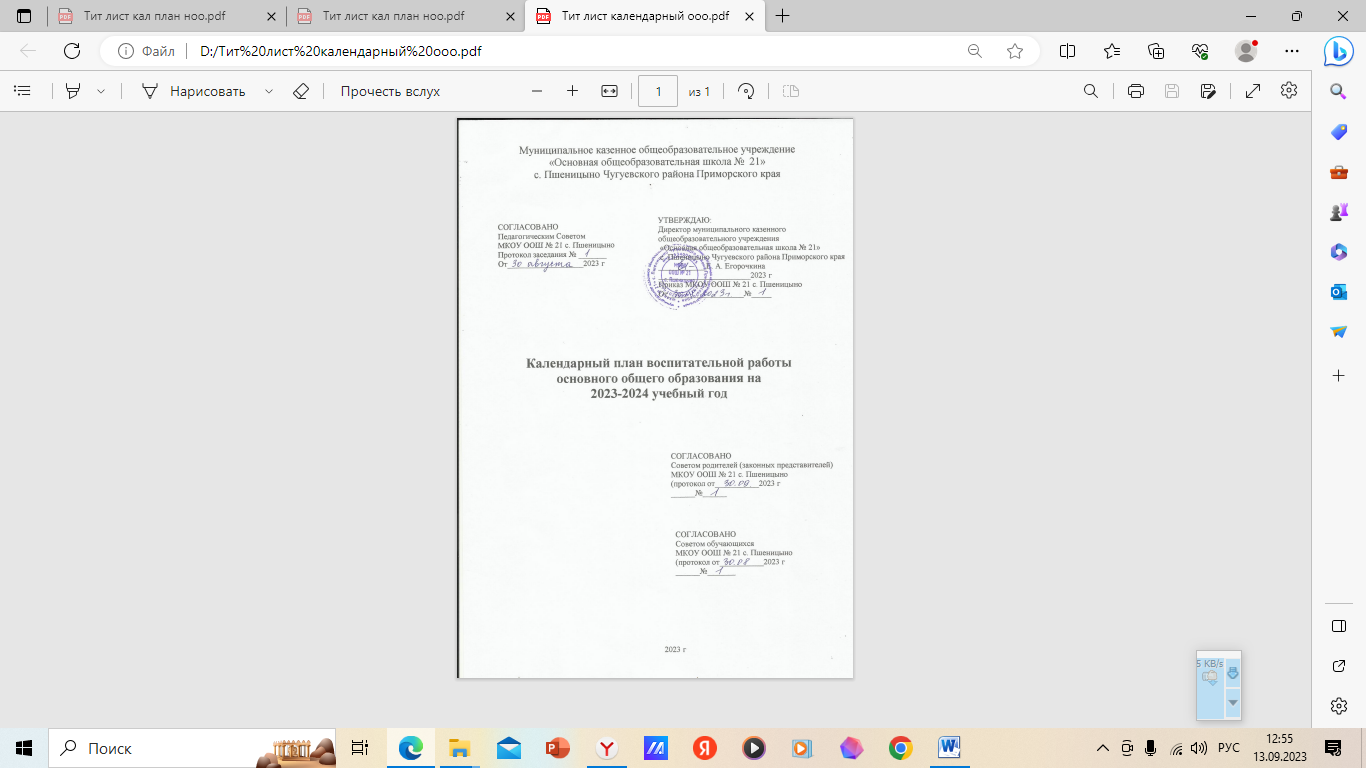 ДелаДелаДелаКлассыКлассыКлассыКлассыКлассыОриентировочное время проведенияОриентировочное время проведенияОриентировочное время проведенияОриентировочное время проведенияОриентировочное время проведенияОриентировочное время проведенияОтветственныеОтветственныеКЛАССНОЕ РУКОВОДСТВОКЛАССНОЕ РУКОВОДСТВОКЛАССНОЕ РУКОВОДСТВОКЛАССНОЕ РУКОВОДСТВОКЛАССНОЕ РУКОВОДСТВОКЛАССНОЕ РУКОВОДСТВОКЛАССНОЕ РУКОВОДСТВОКЛАССНОЕ РУКОВОДСТВОКЛАССНОЕ РУКОВОДСТВОКЛАССНОЕ РУКОВОДСТВОКЛАССНОЕ РУКОВОДСТВОКЛАССНОЕ РУКОВОДСТВОКЛАССНОЕ РУКОВОДСТВОКЛАССНОЕ РУКОВОДСТВОКЛАССНОЕ РУКОВОДСТВОКЛАССНОЕ РУКОВОДСТВОРабота с классным коллективомРабота с классным коллективомРабота с классным коллективомРабота с классным коллективомРабота с классным коллективомРабота с классным коллективомРабота с классным коллективомРабота с классным коллективомРабота с классным коллективомРабота с классным коллективомРабота с классным коллективомРабота с классным коллективомРабота с классным коллективомРабота с классным коллективомРабота с классным коллективомРабота с классным коллективомВнеурочное занятие «Разговоры о важном»Внеурочное занятие «Разговоры о важном»Внеурочное занятие «Разговоры о важном»5–9-е5–9-е5–9-е5–9-е5–9-еКаждый понедельникКаждый понедельникКаждый понедельникКаждый понедельникКаждый понедельникКаждый понедельникКлассные руководителиКлассные руководителиТематические классные часыТематические классные часыТематические классные часы5–9-е5–9-е5–9-е5–9-е5–9-еСогласно планам работы классных руководителейСогласно планам работы классных руководителейСогласно планам работы классных руководителейСогласно планам работы классных руководителейСогласно планам работы классных руководителейСогласно планам работы классных руководителейКлассные руководителиКлассные руководителиОрганизационные и деловые классные часыОрганизационные и деловые классные часыОрганизационные и деловые классные часы5–9-е5–9-е5–9-е5–9-е5–9-еСогласно планам работы классных руководителейСогласно планам работы классных руководителейСогласно планам работы классных руководителейСогласно планам работы классных руководителейСогласно планам работы классных руководителейСогласно планам работы классных руководителейКлассные руководителиКлассные руководителиКлассные коллективные творческие дела Классные коллективные творческие дела Классные коллективные творческие дела 5—9-е5—9-е5—9-е5—9-е5—9-еСогласно планам ВР классных руководителейСогласно планам ВР классных руководителейСогласно планам ВР классных руководителейСогласно планам ВР классных руководителейСогласно планам ВР классных руководителейСогласно планам ВР классных руководителейКлассные руководители Классные руководители Подготовка к участию в общешкольных ключевых делахПодготовка к участию в общешкольных ключевых делахПодготовка к участию в общешкольных ключевых делах5—9-е5—9-е5—9-е5—9-е5—9-еСогласно плану «Ключевые общешкольные дела»Согласно плану «Ключевые общешкольные дела»Согласно плану «Ключевые общешкольные дела»Согласно плану «Ключевые общешкольные дела»Согласно плану «Ключевые общешкольные дела»Согласно плану «Ключевые общешкольные дела»Классные руководители, старшая вожатая Классные руководители, старшая вожатая Изучение динамики развития классного коллективаИзучение динамики развития классного коллективаИзучение динамики развития классного коллектива5—9-е5—9-е5—9-е5—9-е5—9-еВ течение учебного годаВ течение учебного годаВ течение учебного годаВ течение учебного годаВ течение учебного годаВ течение учебного годаКлассные руководители Классные руководители Адаптация пятиклассниковАдаптация пятиклассниковАдаптация пятиклассников5-е5-е5-е5-е5-еОктябрьЯнварьАпрельОктябрьЯнварьАпрельОктябрьЯнварьАпрельОктябрьЯнварьАпрельОктябрьЯнварьАпрельОктябрьЯнварьАпрельКлассный руководительКлассный руководительИндивидуальная работа с обучающимисяИндивидуальная работа с обучающимисяИндивидуальная работа с обучающимисяИндивидуальная работа с обучающимисяИндивидуальная работа с обучающимисяИндивидуальная работа с обучающимисяИндивидуальная работа с обучающимисяИндивидуальная работа с обучающимисяИндивидуальная работа с обучающимисяИндивидуальная работа с обучающимисяИндивидуальная работа с обучающимисяИндивидуальная работа с обучающимисяИндивидуальная работа с обучающимисяИндивидуальная работа с обучающимисяИндивидуальная работа с обучающимисяИндивидуальная работа с обучающимисяИндивидуальные беседы с обучающимися Индивидуальные беседы с обучающимися Индивидуальные беседы с обучающимися  5—9-е 5—9-е 5—9-е 5—9-е 5—9-еПо мере необходимостиПо мере необходимостиПо мере необходимостиПо мере необходимостиПо мере необходимостиПо мере необходимости Классные руководители  Классные руководители Адаптация вновь прибывших обучающихся в классеАдаптация вновь прибывших обучающихся в классеАдаптация вновь прибывших обучающихся в классе5—9-е5—9-е5—9-е5—9-е5—9-еВ течение годаВ течение годаВ течение годаВ течение годаВ течение годаВ течение годаКлассные руководители Классные руководители Индивидуальная образовательная траекторияИндивидуальная образовательная траекторияИндивидуальная образовательная траекторияИндивидуальная образовательная траекторияИндивидуальная образовательная траекторияИндивидуальная образовательная траекторияИндивидуальная образовательная траекторияИндивидуальная образовательная траекторияИндивидуальная образовательная траекторияИндивидуальная образовательная траекторияИндивидуальная образовательная траекторияИндивидуальная образовательная траекторияИндивидуальная образовательная траекторияИндивидуальная образовательная траекторияИндивидуальная образовательная траекторияИндивидуальная образовательная траектория Ведение портфолио с обучающимися класса Ведение портфолио с обучающимися класса Ведение портфолио с обучающимися класса5—9-е5—9-е5—9-е5—9-е5—9-е В течение года В течение года В течение года В течение года В течение года В течение года Классные руководители Классные руководителиРабота с учителями-предметниками в классеРабота с учителями-предметниками в классеРабота с учителями-предметниками в классеРабота с учителями-предметниками в классеРабота с учителями-предметниками в классеРабота с учителями-предметниками в классеРабота с учителями-предметниками в классеРабота с учителями-предметниками в классеРабота с учителями-предметниками в классеРабота с учителями-предметниками в классеРабота с учителями-предметниками в классеРабота с учителями-предметниками в классеРабота с учителями-предметниками в классеРабота с учителями-предметниками в классеРабота с учителями-предметниками в классеРабота с учителями-предметниками в классеКонсультации с учителями-предметниками (соблюдение единых требований в воспитании, предупреждение и разрешение конфликтов)Консультации с учителями-предметниками (соблюдение единых требований в воспитании, предупреждение и разрешение конфликтов)Консультации с учителями-предметниками (соблюдение единых требований в воспитании, предупреждение и разрешение конфликтов)5—9-е5—9-е5—9-е5—9-е5—9-еЕженедельноЕженедельноЕженедельноЕженедельноЕженедельноЕженедельноКлассные руководители Учителя-предметникиПедагоги внеурочной деятельностиКлассные руководители Учителя-предметникиПедагоги внеурочной деятельностиРабота с родителями обучающихся или их законными представителямиРабота с родителями обучающихся или их законными представителямиРабота с родителями обучающихся или их законными представителямиРабота с родителями обучающихся или их законными представителямиРабота с родителями обучающихся или их законными представителямиРабота с родителями обучающихся или их законными представителямиРабота с родителями обучающихся или их законными представителямиРабота с родителями обучающихся или их законными представителямиРабота с родителями обучающихся или их законными представителямиРабота с родителями обучающихся или их законными представителямиРабота с родителями обучающихся или их законными представителямиРабота с родителями обучающихся или их законными представителямиРабота с родителями обучающихся или их законными представителямиРабота с родителями обучающихся или их законными представителямиРабота с родителями обучающихся или их законными представителямиРабота с родителями обучающихся или их законными представителямиВстреча с родителямиВстреча с родителямиВстреча с родителями5—9-е5—9-е5—9-е5—9-е5—9-еОдин раз в триместрОдин раз в триместрОдин раз в триместрОдин раз в триместрОдин раз в триместрОдин раз в триместрКлассные руководители Администрация школы (по требованию)Классные руководители Администрация школы (по требованию)Цикл встреч «Пубертатный период — как помочь ребенку повзрослеть»Цикл встреч «Пубертатный период — как помочь ребенку повзрослеть»Цикл встреч «Пубертатный период — как помочь ребенку повзрослеть»7—9-е7—9-е7—9-е7—9-е7—9-еОдин раз в триместрОдин раз в триместрОдин раз в триместрОдин раз в триместрОдин раз в триместрОдин раз в триместрКлассные руководители Родители Классные руководители Родители Классные родительские собранияКлассные родительские собранияКлассные родительские собрания5—9-е5—9-е5—9-е5—9-е5—9-еСогласно планам ВР классных руководителейСогласно планам ВР классных руководителейСогласно планам ВР классных руководителейСогласно планам ВР классных руководителейСогласно планам ВР классных руководителейСогласно планам ВР классных руководителейКлассные руководители Администрация школы (по требованию)Классные руководители Администрация школы (по требованию)УРОЧНАЯ ДЕЯТЕЛЬНОСТЬУРОЧНАЯ ДЕЯТЕЛЬНОСТЬУРОЧНАЯ ДЕЯТЕЛЬНОСТЬУРОЧНАЯ ДЕЯТЕЛЬНОСТЬУРОЧНАЯ ДЕЯТЕЛЬНОСТЬУРОЧНАЯ ДЕЯТЕЛЬНОСТЬУРОЧНАЯ ДЕЯТЕЛЬНОСТЬУРОЧНАЯ ДЕЯТЕЛЬНОСТЬУРОЧНАЯ ДЕЯТЕЛЬНОСТЬУРОЧНАЯ ДЕЯТЕЛЬНОСТЬУРОЧНАЯ ДЕЯТЕЛЬНОСТЬУРОЧНАЯ ДЕЯТЕЛЬНОСТЬУРОЧНАЯ ДЕЯТЕЛЬНОСТЬУРОЧНАЯ ДЕЯТЕЛЬНОСТЬУРОЧНАЯ ДЕЯТЕЛЬНОСТЬУРОЧНАЯ ДЕЯТЕЛЬНОСТЬВизуальные образы (предметно-эстетическая среда, наглядная агитация школьных стендов предметной направленности)Визуальные образы (предметно-эстетическая среда, наглядная агитация школьных стендов предметной направленности)Визуальные образы (предметно-эстетическая среда, наглядная агитация школьных стендов предметной направленности)5—9-е5—9-е5—9-е5—9-е5—9-еВ течение годаВ течение годаВ течение годаВ течение годаВ течение годаВ течение годаУчителя-предметникиУчителя-предметникиИгровые формы учебной деятельностиИгровые формы учебной деятельностиИгровые формы учебной деятельности5—9-е5—9-е5—9-е5—9-е5—9-еВ течение годаВ течение годаВ течение годаВ течение годаВ течение годаВ течение годаУчителя-предметникиУчителя-предметникиИнтерактивные формы учебной деятельностиИнтерактивные формы учебной деятельностиИнтерактивные формы учебной деятельности5—9-е5—9-е5—9-е5—9-е5—9-е В течение года В течение года В течение года В течение года В течение года В течение годаУчителя-предметникиУчителя-предметникиСентябрьСентябрьСентябрьСентябрьСентябрьСентябрьСентябрьСентябрьСентябрьСентябрьСентябрьСентябрьСентябрьСентябрьСентябрьСентябрьДень окончания Второй мировой войны.День солидарности в борьбе с терроризмом.Информационная минутка на уроках истории и обществознанияДень окончания Второй мировой войны.День солидарности в борьбе с терроризмом.Информационная минутка на уроках истории и обществознанияДень окончания Второй мировой войны.День солидарности в борьбе с терроризмом.Информационная минутка на уроках истории и обществознания5–9-е5–9-е5–9-е5–9-е5–9-е04.09—07.09.202304.09—07.09.202304.09—07.09.202304.09—07.09.202304.09—07.09.202304.09—07.09.2023Учитель историиУчитель историиМеждународный день распространения грамотности.Информационная минутка на уроке русского языкаМеждународный день распространения грамотности.Информационная минутка на уроке русского языкаМеждународный день распространения грамотности.Информационная минутка на уроке русского языка5–9-е5–9-е5–9-е5–9-е5–9-е08.09.202308.09.202308.09.202308.09.202308.09.202308.09.2023Учителя русского языка и литературыУчителя русского языка и литературыМеждународный день памяти жертв фашизма (10.09) (информационная минутка на уроках истории и обществознания)Международный день памяти жертв фашизма (10.09) (информационная минутка на уроках истории и обществознания)Международный день памяти жертв фашизма (10.09) (информационная минутка на уроках истории и обществознания)5–9-е5–9-е5–9-е5–9-е5–9-е11.09.202311.09.202311.09.202311.09.202311.09.202311.09.2023Учителя истории и обществознанияУчителя истории и обществознанияКо дню рождения русского ученого, писателя К.Э. Циолковского (информационная минутка на уроках физики, астрономии)Ко дню рождения русского ученого, писателя К.Э. Циолковского (информационная минутка на уроках физики, астрономии)Ко дню рождения русского ученого, писателя К.Э. Циолковского (информационная минутка на уроках физики, астрономии)5–9-е5–9-е5–9-е5–9-е5–9-е17.09.202317.09.202317.09.202317.09.202317.09.202317.09.2023Учитель физики, Учитель физики, Правила учебных кабинетовПравила учебных кабинетовПравила учебных кабинетов5—9-е5—9-е5—9-е5—9-е5—9-еВ течение месяцаВ течение месяцаВ течение месяцаВ течение месяцаВ течение месяцаВ течение месяцаУчителя-предметникиУчителя-предметникиОктябрьОктябрьОктябрьОктябрьОктябрьОктябрьОктябрьОктябрьОктябрьОктябрьОктябрьОктябрьОктябрьОктябрьОктябрьОктябрьКо дню рождения поэтессы, прозаика, драматурга Марины Ивановны Цветаевой (информационная минутка на уроках литературы)Ко дню рождения поэтессы, прозаика, драматурга Марины Ивановны Цветаевой (информационная минутка на уроках литературы)Ко дню рождения поэтессы, прозаика, драматурга Марины Ивановны Цветаевой (информационная минутка на уроках литературы)5—9-е5—9-е5—9-е5—9-е5—9-е10.10.202310.10.202310.10.202310.10.202310.10.202310.10.2023Учителя русского языка и литературыУчителя русского языка и литературыМеждународный день школьных библиотек. Библиотечные урокиМеждународный день школьных библиотек. Библиотечные урокиМеждународный день школьных библиотек. Библиотечные уроки5–9-е5–9-е5–9-е5–9-е5–9-е25.10.202325.10.202325.10.202325.10.202325.10.202325.10.2023Учителя русского языка и литературыСельский библиотекарьУчителя русского языка и литературыСельский библиотекарьНоябрьНоябрьНоябрьНоябрьНоябрьНоябрьНоябрьНоябрьНоябрьНоябрьНоябрьНоябрьНоябрьНоябрьНоябрьНоябрьДень народного единства (04.11) (информационные минутки на уроках истории)День народного единства (04.11) (информационные минутки на уроках истории)День народного единства (04.11) (информационные минутки на уроках истории)5–9-е5–9-е5–9-е5–9-е5–9-е03.11.202303.11.202303.11.202303.11.202303.11.202303.11.2023Учителя историиКлассные руководителиУчителя историиКлассные руководителиКо дню рождения поэта, драматурга, переводчика Самуила Яковлевича Маршака (библиотечные уроки)Ко дню рождения поэта, драматурга, переводчика Самуила Яковлевича Маршака (библиотечные уроки)Ко дню рождения поэта, драматурга, переводчика Самуила Яковлевича Маршака (библиотечные уроки)5–9-е5–9-е5–9-е5–9-е5–9-е03.11.202303.11.202303.11.202303.11.202303.11.202303.11.2023Учителя русского языка и литературыСельский библиотекарьУчителя русского языка и литературыСельский библиотекарьКо дню рождения писателя, драматурга Дмитрия Наркисовича Мамина-Сибиряка (06.11) (информационная минутка на уроках литературы)Ко дню рождения писателя, драматурга Дмитрия Наркисовича Мамина-Сибиряка (06.11) (информационная минутка на уроках литературы)Ко дню рождения писателя, драматурга Дмитрия Наркисовича Мамина-Сибиряка (06.11) (информационная минутка на уроках литературы)5–9-е5–9-е5–9-е5–9-е5–9-е07.11.202307.11.202307.11.202307.11.202307.11.202307.11.2023Учителя русского языка и литературыУчителя русского языка и литературыДень памяти погибших при исполнении служебных обязанностей сотрудников органов внутренних дел России (информационная минутка на уроках обществознания, ОБЖ)День памяти погибших при исполнении служебных обязанностей сотрудников органов внутренних дел России (информационная минутка на уроках обществознания, ОБЖ)День памяти погибших при исполнении служебных обязанностей сотрудников органов внутренних дел России (информационная минутка на уроках обществознания, ОБЖ)8–9-е8–9-е8–9-е8–9-е8–9-е08.11.202308.11.202308.11.202308.11.202308.11.202308.11.2023Учителя обществознанияУчителя обществознанияДень Государственного герба Российской Федерации (информационная минутка на уроках истории и обществознания)День Государственного герба Российской Федерации (информационная минутка на уроках истории и обществознания)День Государственного герба Российской Федерации (информационная минутка на уроках истории и обществознания)7–9-е7–9-е7–9-е7–9-е7–9-е27.11.202327.11.202327.11.202327.11.202327.11.202327.11.2023Учителя истории и обществознанияУчителя истории и обществознанияДекабрьДекабрьДекабрьДекабрьДекабрьДекабрьДекабрьДекабрьДекабрьДекабрьДекабрьДекабрьДекабрьДекабрьДекабрьДекабрьДень Неизвестного солдата (03.12) (информационная минутка на уроках истории)День Неизвестного солдата (03.12) (информационная минутка на уроках истории)День Неизвестного солдата (03.12) (информационная минутка на уроках истории)5–9-е5–9-е5–9-е5–9-е5–9-е04.12.202304.12.202304.12.202304.12.202304.12.202304.12.2023Учителя историиСтаршая вожатаяУчителя историиСтаршая вожатаяМеждународный день инвалидов (03.12) (информационная минутка на уроках обществознания)Международный день инвалидов (03.12) (информационная минутка на уроках обществознания)Международный день инвалидов (03.12) (информационная минутка на уроках обществознания)7—9-е7—9-е7—9-е7—9-е7—9-е04.12.202304.12.202304.12.202304.12.202304.12.202304.12.2023Учитель обществознанияСтаршая вожатаяУчитель обществознанияСтаршая вожатаяДень добровольца (волонтера) в России (05.12) (информационная минутка на уроках обществознания)День добровольца (волонтера) в России (05.12) (информационная минутка на уроках обществознания)День добровольца (волонтера) в России (05.12) (информационная минутка на уроках обществознания)8—9-е8—9-е8—9-е8—9-е8—9-е05.12.202305.12.202305.12.202305.12.202305.12.202305.12.2023Учитель обществознанияУчитель обществознанияДень Героев Отечества (09.12) (информационная минутка на уроках истории)День Героев Отечества (09.12) (информационная минутка на уроках истории)День Героев Отечества (09.12) (информационная минутка на уроках истории)5—9-е5—9-е5—9-е5—9-е5—9-е08.12.202308.12.202308.12.202308.12.202308.12.202308.12.2023Учитель историиКлассные руководителиУчитель историиКлассные руководителиДень Конституции Российской Федерации (12.12) (информационная минутка на уроках обществознания)День Конституции Российской Федерации (12.12) (информационная минутка на уроках обществознания)День Конституции Российской Федерации (12.12) (информационная минутка на уроках обществознания)5—9-е5—9-е5—9-е5—9-е5—9-е11.12.202311.12.202311.12.202311.12.202311.12.202311.12.2023Учитель обществознанияСтаршая вожатаяУчитель обществознанияСтаршая вожатаяЯнварьЯнварьЯнварьЯнварьЯнварьЯнварьЯнварьЯнварьЯнварьЯнварьЯнварьЯнварьЯнварьЯнварьЯнварьЯнварьДень памяти жертв Холокоста (информационная минутка на уроках истории)День памяти жертв Холокоста (информационная минутка на уроках истории)День памяти жертв Холокоста (информационная минутка на уроках истории)5–9-е5–9-е5–9-е5–9-е5–9-е27.01.202427.01.202427.01.202427.01.202427.01.202427.01.2024Классные руководителиКлассные руководителиФевральФевральФевральФевральФевральФевральФевральФевральФевральФевральФевральФевральФевральФевральФевральФевральДень российской науки (08.02) (информационная минутка на уроках предметов естественно-научного цикла)День российской науки (08.02) (информационная минутка на уроках предметов естественно-научного цикла)День российской науки (08.02) (информационная минутка на уроках предметов естественно-научного цикла)5–9-е5–9-е5–9-е5–9-е5–9-е08.02.202408.02.202408.02.202408.02.202408.02.202408.02.2024Учителя предметов естественно-научного циклаУчителя предметов естественно-научного циклаДень памяти о россиянах, исполнявших служебный долг за пределами Отечества (15.02) (информационная минутка на уроках обществознания)День памяти о россиянах, исполнявших служебный долг за пределами Отечества (15.02) (информационная минутка на уроках обществознания)День памяти о россиянах, исполнявших служебный долг за пределами Отечества (15.02) (информационная минутка на уроках обществознания)5–9-е5–9-е5–9-е5–9-е5–9-е15.02.202415.02.202415.02.202415.02.202415.02.202415.02.2024Старшая вожатаяСтаршая вожатаяМартМартМартМартМартМартМартМартМартМартМартМартМартМартМартМартКо дню  рождения С.В. Михалкова (информационная минутка на уроках литературы)Ко дню  рождения С.В. Михалкова (информационная минутка на уроках литературы)Ко дню  рождения С.В. Михалкова (информационная минутка на уроках литературы)5—9-е5—9-е5—9-е5—9-е5—9-е13.03.202413.03.202413.03.202413.03.202413.03.202413.03.2024Учителя русского языка и литературыЗамдиректора по ВРУчителя русского языка и литературыЗамдиректора по ВРДень воссоединения Крыма с Россией (18.03) (информационная минутка на уроках истории и обществознания)День воссоединения Крыма с Россией (18.03) (информационная минутка на уроках истории и обществознания)День воссоединения Крыма с Россией (18.03) (информационная минутка на уроках истории и обществознания)5–9-е5–9-е5–9-е5–9-е5–9-е18.03.202418.03.202418.03.202418.03.202418.03.202418.03.2024Классные руководителиКлассные руководителиАпрельАпрельАпрельАпрельАпрельАпрельАпрельАпрельАпрельАпрельАпрельАпрельАпрельАпрельАпрельАпрельКо дню рождения А.Н. Островского (информационная минутка на уроках литературы)Ко дню рождения А.Н. Островского (информационная минутка на уроках литературы)Ко дню рождения А.Н. Островского (информационная минутка на уроках литературы)5–9-е5–9-е5–9-е5–9-е5–9-е12.04.202412.04.202412.04.202412.04.202412.04.202412.04.2024Учитель русского языка и литературыУчитель русского языка и литературыДень космонавтики (12.04) День космонавтики (12.04) День космонавтики (12.04) 5–9-е5–9-е5–9-е5–9-е5–9-е12.04.202412.04.202412.04.202412.04.202412.04.202412.04.2024Старшая вожатая, классные руководителиСтаршая вожатая, классные руководителиДень памяти о геноциде советского народа нацистами и их пособниками в годы ВОВ (19.04) (информационная минутка на уроках истории и обществознания)День памяти о геноциде советского народа нацистами и их пособниками в годы ВОВ (19.04) (информационная минутка на уроках истории и обществознания)День памяти о геноциде советского народа нацистами и их пособниками в годы ВОВ (19.04) (информационная минутка на уроках истории и обществознания)5–9-е5–9-е5–9-е5–9-е5–9-е19.04.202419.04.202419.04.202419.04.202419.04.202419.04.2024Учитель истории, обществознанияУчитель истории, обществознанияВсемирный день Земли (информационная минутка на уроках географии, экологии)Всемирный день Земли (информационная минутка на уроках географии, экологии)Всемирный день Земли (информационная минутка на уроках географии, экологии)5–9-е5–9-е5–9-е5–9-е5–9-е22.04.202422.04.202422.04.202422.04.202422.04.202422.04.2024Учитель географии Учитель географии МайМайМайМайМайМайМайМайМайМайМайМайМайМайМайМайКо дню  основания Черноморского флота (13.05) (информационная минутка на уроках истории)Ко дню  основания Черноморского флота (13.05) (информационная минутка на уроках истории)Ко дню  основания Черноморского флота (13.05) (информационная минутка на уроках истории)5–9-е5–9-е5–9-е5–9-е5–9-е15.05.202415.05.202415.05.202415.05.202415.05.202415.05.2024Учитель историиУчитель историиДень Государственного флага Российской Федерации (информационная минутка на уроках истории и обществознания)День Государственного флага Российской Федерации (информационная минутка на уроках истории и обществознания)День Государственного флага Российской Федерации (информационная минутка на уроках истории и обществознания)5–9-е5–9-е5–9-е5–9-е5–9-е22.05.202422.05.202422.05.202422.05.202422.05.202422.05.2024Учитель истории и обществознанияУчитель истории и обществознанияДень славянской письменности и культуры (информационная минутка на уроках русского языка)День славянской письменности и культуры (информационная минутка на уроках русского языка)День славянской письменности и культуры (информационная минутка на уроках русского языка)5–9-е5–9-е5–9-е5–9-е5–9-е24.05.202424.05.202424.05.202424.05.202424.05.202424.05.2024Учитель русского языкаУчитель русского языкаВНЕУРОЧНАЯ ДЕЯТЕЛЬНОСТЬВНЕУРОЧНАЯ ДЕЯТЕЛЬНОСТЬВНЕУРОЧНАЯ ДЕЯТЕЛЬНОСТЬВНЕУРОЧНАЯ ДЕЯТЕЛЬНОСТЬВНЕУРОЧНАЯ ДЕЯТЕЛЬНОСТЬВНЕУРОЧНАЯ ДЕЯТЕЛЬНОСТЬВНЕУРОЧНАЯ ДЕЯТЕЛЬНОСТЬВНЕУРОЧНАЯ ДЕЯТЕЛЬНОСТЬВНЕУРОЧНАЯ ДЕЯТЕЛЬНОСТЬВНЕУРОЧНАЯ ДЕЯТЕЛЬНОСТЬВНЕУРОЧНАЯ ДЕЯТЕЛЬНОСТЬВНЕУРОЧНАЯ ДЕЯТЕЛЬНОСТЬВНЕУРОЧНАЯ ДЕЯТЕЛЬНОСТЬВНЕУРОЧНАЯ ДЕЯТЕЛЬНОСТЬВНЕУРОЧНАЯ ДЕЯТЕЛЬНОСТЬВНЕУРОЧНАЯ ДЕЯТЕЛЬНОСТЬРазговоры о важномРазговоры о важномРазговоры о важном5–9-е5–9-е5–9-е5–9-е5–9-еКаждый понедельникКаждый понедельникКаждый понедельникКаждый понедельникКаждый понедельникКаждый понедельникКлассные руководителиКлассные руководителиВнеурочная деятельность по учебным предметам ООПВнеурочная деятельность по учебным предметам ООПВнеурочная деятельность по учебным предметам ООПВнеурочная деятельность по учебным предметам ООПВнеурочная деятельность по учебным предметам ООПВнеурочная деятельность по учебным предметам ООПВнеурочная деятельность по учебным предметам ООПВнеурочная деятельность по учебным предметам ООПВнеурочная деятельность по учебным предметам ООПВнеурочная деятельность по учебным предметам ООПВнеурочная деятельность по учебным предметам ООПВнеурочная деятельность по учебным предметам ООПВнеурочная деятельность по учебным предметам ООПВнеурочная деятельность по учебным предметам ООПВнеурочная деятельность по учебным предметам ООПВнеурочная деятельность по учебным предметам ООП«Юный информатик»«Юный информатик»«Юный информатик»5—7-е5—7-е5—7-е5—7-е5—7-еСогласно расписанию занятий ВДСогласно расписанию занятий ВДСогласно расписанию занятий ВДСогласно расписанию занятий ВДСогласно расписанию занятий ВДСогласно расписанию занятий ВДПедагоги внеурочной деятельностиПедагоги внеурочной деятельностиВнеурочная деятельность по развитию личности, ее способностейВнеурочная деятельность по развитию личности, ее способностейВнеурочная деятельность по развитию личности, ее способностейВнеурочная деятельность по развитию личности, ее способностейВнеурочная деятельность по развитию личности, ее способностейВнеурочная деятельность по развитию личности, ее способностейВнеурочная деятельность по развитию личности, ее способностейВнеурочная деятельность по развитию личности, ее способностейВнеурочная деятельность по развитию личности, ее способностейВнеурочная деятельность по развитию личности, ее способностейВнеурочная деятельность по развитию личности, ее способностейВнеурочная деятельность по развитию личности, ее способностейВнеурочная деятельность по развитию личности, ее способностейВнеурочная деятельность по развитию личности, ее способностейВнеурочная деятельность по развитию личности, ее способностейВнеурочная деятельность по развитию личности, ее способностейБилет в будущееБилет в будущееБилет в будущее6–9-е6–9-е6–9-е6–9-е6–9-еСогласно расписанию занятий ВДСогласно расписанию занятий ВДСогласно расписанию занятий ВДСогласно расписанию занятий ВДСогласно расписанию занятий ВДСогласно расписанию занятий ВДПедагог-навигатор по профориентацииПедагог-навигатор по профориентацииПрофориентацияПрофориентацияПрофориентация5–9-е5–9-е5–9-е5–9-е5–9-еСогласно расписанию занятий ВДСогласно расписанию занятий ВДСогласно расписанию занятий ВДСогласно расписанию занятий ВДСогласно расписанию занятий ВДСогласно расписанию занятий ВДПедагог-навигатор по профориентацииПедагог-навигатор по профориентацииШкольный театр «Маска»Школьный театр «Маска»Школьный театр «Маска»5—9-е5—9-е5—9-е5—9-е5—9-е Согласно расписанию занятий ВД  Согласно расписанию занятий ВД  Согласно расписанию занятий ВД  Согласно расписанию занятий ВД  Согласно расписанию занятий ВД  Согласно расписанию занятий ВД Педагоги внеурочной деятельностиПедагоги внеурочной деятельностиШкольный спортивный клуб «Ровесник»Школьный спортивный клуб «Ровесник»Школьный спортивный клуб «Ровесник»5—9-е5—9-е5—9-е5—9-е5—9-еСогласно расписанию занятий ВД Согласно расписанию занятий ВД Согласно расписанию занятий ВД Согласно расписанию занятий ВД Согласно расписанию занятий ВД Согласно расписанию занятий ВД Педагоги внеурочной деятельностиПедагоги внеурочной деятельности«Непоседы». Кружок«Непоседы». Кружок«Непоседы». Кружок5-9 - е5-9 - е5-9 - е5-9 - е5-9 - еСогласно расписанию занятий ВДСогласно расписанию занятий ВДСогласно расписанию занятий ВДСогласно расписанию занятий ВДСогласно расписанию занятий ВДСогласно расписанию занятий ВДПедагоги внеурочной деятельностиПедагоги внеурочной деятельности«Бумажные фантазии». Кружок«Бумажные фантазии». Кружок«Бумажные фантазии». Кружок5-4 кл5-4 кл5-4 кл5-4 кл5-4 клСогласно расписанию занятий ВДСогласно расписанию занятий ВДСогласно расписанию занятий ВДСогласно расписанию занятий ВДСогласно расписанию занятий ВДСогласно расписанию занятий ВДПедагоги внеурочной деятельностиПедагоги внеурочной деятельностиВнеурочная деятельность по организации деятельности ученических сообществВнеурочная деятельность по организации деятельности ученических сообществВнеурочная деятельность по организации деятельности ученических сообществВнеурочная деятельность по организации деятельности ученических сообществВнеурочная деятельность по организации деятельности ученических сообществВнеурочная деятельность по организации деятельности ученических сообществВнеурочная деятельность по организации деятельности ученических сообществВнеурочная деятельность по организации деятельности ученических сообществВнеурочная деятельность по организации деятельности ученических сообществВнеурочная деятельность по организации деятельности ученических сообществВнеурочная деятельность по организации деятельности ученических сообществВнеурочная деятельность по организации деятельности ученических сообществВнеурочная деятельность по организации деятельности ученических сообществВнеурочная деятельность по организации деятельности ученических сообществВнеурочная деятельность по организации деятельности ученических сообществВнеурочная деятельность по организации деятельности ученических сообществ Детская организация «Лесовички»,Центр детских инициатив «Лесовички» Детская организация «Лесовички»,Центр детских инициатив «Лесовички» Детская организация «Лесовички»,Центр детских инициатив «Лесовички»5—9-е5 – 9 -е5—9-е5 – 9 -е5—9-е5 – 9 -е5—9-е5 – 9 -е5—9-е5 – 9 -е Согласно расписанию занятий ВД  Согласно расписанию занятий ВД  Согласно расписанию занятий ВД  Согласно расписанию занятий ВД  Согласно расписанию занятий ВД  Согласно расписанию занятий ВД Старшая вожатаяСтаршая вожатаяВнеурочная деятельность по реализации воспитательных мероприятийВнеурочная деятельность по реализации воспитательных мероприятийВнеурочная деятельность по реализации воспитательных мероприятийВнеурочная деятельность по реализации воспитательных мероприятийВнеурочная деятельность по реализации воспитательных мероприятийВнеурочная деятельность по реализации воспитательных мероприятийВнеурочная деятельность по реализации воспитательных мероприятийВнеурочная деятельность по реализации воспитательных мероприятийВнеурочная деятельность по реализации воспитательных мероприятийВнеурочная деятельность по реализации воспитательных мероприятийВнеурочная деятельность по реализации воспитательных мероприятийВнеурочная деятельность по реализации воспитательных мероприятийВнеурочная деятельность по реализации воспитательных мероприятийВнеурочная деятельность по реализации воспитательных мероприятийВнеурочная деятельность по реализации воспитательных мероприятийВнеурочная деятельность по реализации воспитательных мероприятийВолонтерствоВолонтерствоВолонтерство5—9-е5—9-е5—9-е5—9-е5—9-еСогласно плану воспитательной работы Согласно плану воспитательной работы Согласно плану воспитательной работы Согласно плану воспитательной работы Согласно плану воспитательной работы Согласно плану воспитательной работы Старшая вожатаяСтаршая вожатаяВнеурочная деятельность по формированию функциональной грамотностиВнеурочная деятельность по формированию функциональной грамотностиВнеурочная деятельность по формированию функциональной грамотностиВнеурочная деятельность по формированию функциональной грамотностиВнеурочная деятельность по формированию функциональной грамотностиВнеурочная деятельность по формированию функциональной грамотностиВнеурочная деятельность по формированию функциональной грамотностиВнеурочная деятельность по формированию функциональной грамотностиВнеурочная деятельность по формированию функциональной грамотностиВнеурочная деятельность по формированию функциональной грамотностиВнеурочная деятельность по формированию функциональной грамотностиВнеурочная деятельность по формированию функциональной грамотностиВнеурочная деятельность по формированию функциональной грамотностиВнеурочная деятельность по формированию функциональной грамотностиВнеурочная деятельность по формированию функциональной грамотностиВнеурочная деятельность по формированию функциональной грамотностиОсновы функциональной грамотностиОсновы функциональной грамотностиОсновы функциональной грамотности5—9-е5—9-е5—9-е5—9-е5—9-еСогласно расписанию занятий ВД Согласно расписанию занятий ВД Согласно расписанию занятий ВД Согласно расписанию занятий ВД Согласно расписанию занятий ВД Согласно расписанию занятий ВД Педагоги внеурочной деятельностиПедагоги внеурочной деятельностиВнеурочная деятельность по обеспечению учебной деятельностиВнеурочная деятельность по обеспечению учебной деятельностиВнеурочная деятельность по обеспечению учебной деятельностиВнеурочная деятельность по обеспечению учебной деятельностиВнеурочная деятельность по обеспечению учебной деятельностиВнеурочная деятельность по обеспечению учебной деятельностиВнеурочная деятельность по обеспечению учебной деятельностиВнеурочная деятельность по обеспечению учебной деятельностиВнеурочная деятельность по обеспечению учебной деятельностиВнеурочная деятельность по обеспечению учебной деятельностиВнеурочная деятельность по обеспечению учебной деятельностиВнеурочная деятельность по обеспечению учебной деятельностиВнеурочная деятельность по обеспечению учебной деятельностиВнеурочная деятельность по обеспечению учебной деятельностиВнеурочная деятельность по обеспечению учебной деятельностиВнеурочная деятельность по обеспечению учебной деятельностиЕженедельная организационная линейкаЕженедельная организационная линейкаЕженедельная организационная линейка5—9-е5—9-е5—9-е5—9-е5—9-еПонедельник, перед первым урокомПонедельник, перед первым урокомПонедельник, перед первым урокомПонедельник, перед первым урокомПонедельник, перед первым урокомПонедельник, перед первым урокомСтаршая вожатаяСтаршая вожатаяВнеурочная деятельность по обеспечению благополучия детейВнеурочная деятельность по обеспечению благополучия детейВнеурочная деятельность по обеспечению благополучия детейВнеурочная деятельность по обеспечению благополучия детейВнеурочная деятельность по обеспечению благополучия детейВнеурочная деятельность по обеспечению благополучия детейВнеурочная деятельность по обеспечению благополучия детейВнеурочная деятельность по обеспечению благополучия детейВнеурочная деятельность по обеспечению благополучия детейВнеурочная деятельность по обеспечению благополучия детейВнеурочная деятельность по обеспечению благополучия детейВнеурочная деятельность по обеспечению благополучия детейВнеурочная деятельность по обеспечению благополучия детейВнеурочная деятельность по обеспечению благополучия детейВнеурочная деятельность по обеспечению благополучия детейВнеурочная деятельность по обеспечению благополучия детейШкольная служба медиацииШкольная служба медиацииШкольная служба медиации5—9-е5—9-е5—9-е5—9-е5—9-еВ течение года В течение года В течение года В течение года В течение года В течение года Педагоги внеурочной деятельностиПедагоги внеурочной деятельностиВЗАИМОДЕЙСТВИЕ С РОДИТЕЛЯМИ (ЗАКОННЫМИ ПРЕДСТАВИТЕЛЯМИ)ВЗАИМОДЕЙСТВИЕ С РОДИТЕЛЯМИ (ЗАКОННЫМИ ПРЕДСТАВИТЕЛЯМИ)ВЗАИМОДЕЙСТВИЕ С РОДИТЕЛЯМИ (ЗАКОННЫМИ ПРЕДСТАВИТЕЛЯМИ)ВЗАИМОДЕЙСТВИЕ С РОДИТЕЛЯМИ (ЗАКОННЫМИ ПРЕДСТАВИТЕЛЯМИ)ВЗАИМОДЕЙСТВИЕ С РОДИТЕЛЯМИ (ЗАКОННЫМИ ПРЕДСТАВИТЕЛЯМИ)ВЗАИМОДЕЙСТВИЕ С РОДИТЕЛЯМИ (ЗАКОННЫМИ ПРЕДСТАВИТЕЛЯМИ)ВЗАИМОДЕЙСТВИЕ С РОДИТЕЛЯМИ (ЗАКОННЫМИ ПРЕДСТАВИТЕЛЯМИ)ВЗАИМОДЕЙСТВИЕ С РОДИТЕЛЯМИ (ЗАКОННЫМИ ПРЕДСТАВИТЕЛЯМИ)ВЗАИМОДЕЙСТВИЕ С РОДИТЕЛЯМИ (ЗАКОННЫМИ ПРЕДСТАВИТЕЛЯМИ)ВЗАИМОДЕЙСТВИЕ С РОДИТЕЛЯМИ (ЗАКОННЫМИ ПРЕДСТАВИТЕЛЯМИ)ВЗАИМОДЕЙСТВИЕ С РОДИТЕЛЯМИ (ЗАКОННЫМИ ПРЕДСТАВИТЕЛЯМИ)ВЗАИМОДЕЙСТВИЕ С РОДИТЕЛЯМИ (ЗАКОННЫМИ ПРЕДСТАВИТЕЛЯМИ)ВЗАИМОДЕЙСТВИЕ С РОДИТЕЛЯМИ (ЗАКОННЫМИ ПРЕДСТАВИТЕЛЯМИ)ВЗАИМОДЕЙСТВИЕ С РОДИТЕЛЯМИ (ЗАКОННЫМИ ПРЕДСТАВИТЕЛЯМИ)ВЗАИМОДЕЙСТВИЕ С РОДИТЕЛЯМИ (ЗАКОННЫМИ ПРЕДСТАВИТЕЛЯМИ)ВЗАИМОДЕЙСТВИЕ С РОДИТЕЛЯМИ (ЗАКОННЫМИ ПРЕДСТАВИТЕЛЯМИ)В течение годаВ течение годаВ течение годаВ течение годаВ течение годаВ течение годаВ течение годаВ течение годаВ течение годаВ течение годаВ течение годаВ течение годаВ течение годаВ течение годаВ течение годаВ течение годаОбщешкольное родительское собраниеОбщешкольное родительское собраниеОбщешкольное родительское собрание5–9-е5–9-е5–9-е5–9-е5–9-еОдин раз в триместрОдин раз в триместрОдин раз в триместрОдин раз в триместрОдин раз в триместрОдин раз в триместрДиректорДиректорОбщешкольные родительские собрания«Семья и школа: взгляд в одном направлении»«Права ребенка. Обязанности родителей»«Взаимодействие семьи и школы по вопросам профилактики правонарушений и безнадзорности»Общешкольные родительские собрания«Семья и школа: взгляд в одном направлении»«Права ребенка. Обязанности родителей»«Взаимодействие семьи и школы по вопросам профилактики правонарушений и безнадзорности»Общешкольные родительские собрания«Семья и школа: взгляд в одном направлении»«Права ребенка. Обязанности родителей»«Взаимодействие семьи и школы по вопросам профилактики правонарушений и безнадзорности»5–9-е5–9-е5–9-е5–9-е5–9-еОдин раз в триместр по графикуСентябрьЯнварьМартОдин раз в триместр по графикуСентябрьЯнварьМартОдин раз в триместр по графикуСентябрьЯнварьМартОдин раз в триместр по графикуСентябрьЯнварьМартОдин раз в триместр по графикуСентябрьЯнварьМартОдин раз в триместр по графикуСентябрьЯнварьМартКлассные руководителиКлассные руководителиКонсультации с психологомКонсультации с психологомКонсультации с психологом5–9-е5–9-е5–9-е5–9-е5–9-еПо графикуПо графикуПо графикуПо графикуПо графикуПо графикуПсихологПсихологИндивидуальные встречи с администрациейИндивидуальные встречи с администрациейИндивидуальные встречи с администрацией5–9-е5–9-е5–9-е5–9-е5–9-еПо запросуПо запросуПо запросуПо запросуПо запросуПо запросуАдминистрацияАдминистрацияСентябрьСентябрьСентябрьСентябрьСентябрьСентябрьСентябрьСентябрьСентябрьСентябрьСентябрьСентябрьСентябрьСентябрьСентябрьСентябрьЛекторий «Что такое "навыки XXI века". Часть 1»Лекторий «Что такое "навыки XXI века". Часть 1»Лекторий «Что такое "навыки XXI века". Часть 1»5–9-е5–9-е5–9-е5–9-е5–9-еСентябрьСентябрьСентябрьСентябрьСентябрьСентябрьСтаршая вожатаяСтаршая вожатаяОктябрьОктябрьОктябрьОктябрьОктябрьОктябрьОктябрьОктябрьОктябрьОктябрьОктябрьОктябрьОктябрьОктябрьОктябрьОктябрь«Что такое "навыки XXI века". Часть 2»«Что такое "навыки XXI века". Часть 2»«Что такое "навыки XXI века". Часть 2»6–9-е6–9-е6–9-е6–9-е6–9-еОктябрьОктябрьОктябрьОктябрьОктябрьОктябрьСтаршая вожатаяСтаршая вожатаяНоябрьНоябрьНоябрьНоябрьНоябрьНоябрьНоябрьНоябрьНоябрьНоябрьНоябрьНоябрьНоябрьНоябрьНоябрьНоябрьМастер-классы ко Дню матери (26.11)Мастер-классы ко Дню матери (26.11)Мастер-классы ко Дню матери (26.11)5–9-е5–9-е5–9-е5–9-е5–9-еДо 26.11.2023До 26.11.2023До 26.11.2023До 26.11.2023До 26.11.2023До 26.11.2023Учитель ИЗОУчитель ИЗО«Простые правила безопасности в интернете»«Простые правила безопасности в интернете»«Простые правила безопасности в интернете»5–9-е5–9-е5–9-е5–9-е5–9-еНоябрьНоябрьНоябрьНоябрьНоябрьНоябрьУчитель информатикиУчитель информатики«Как помочь ребенку в выборе профессии»«Как помочь ребенку в выборе профессии»«Как помочь ребенку в выборе профессии»8–9-е8–9-е8–9-е8–9-е8–9-еНоябрьНоябрьНоябрьНоябрьНоябрьНоябрьКлассные руководителиКлассные руководителиДекабрьДекабрьДекабрьДекабрьДекабрьДекабрьДекабрьДекабрьДекабрьДекабрьДекабрьДекабрьДекабрьДекабрьДекабрьДекабрьМастер-классы к Новому годуМастер-классы к Новому годуМастер-классы к Новому году5–9-е5–9-е5–9-е5–9-е5–9-еДо 20.12.2023До 20.12.2023До 20.12.2023До 20.12.2023До 20.12.2023До 20.12.2023Учитель ИЗОУчитель ИЗО«Готовимся к ОГЭ»«Готовимся к ОГЭ»«Готовимся к ОГЭ»9-е9-е9-е9-е9-еДекабрь, февральДекабрь, февральДекабрь, февральДекабрь, февральДекабрь, февральДекабрь, февральУчителя – предметники.Учителя – предметники.ЯнварьЯнварьЯнварьЯнварьЯнварьЯнварьЯнварьЯнварьЯнварьЯнварьЯнварьЯнварьЯнварьЯнварьЯнварьЯнварьБеседа со специалистом по профилактике наркозависимостиБеседа со специалистом по профилактике наркозависимостиБеседа со специалистом по профилактике наркозависимости6–9-е6–9-е6–9-е6–9-е6–9-еЯнварьЯнварьЯнварьЯнварьЯнварьЯнварьДиректорДиректорФевральФевральФевральФевральФевральФевральФевральФевральФевральФевральФевральФевральФевральФевральФевральФевральМастер-классы ко Дню защитника ОтечестваМастер-классы ко Дню защитника ОтечестваМастер-классы ко Дню защитника Отечества5–9-е5–9-е5–9-е5–9-е5–9-еДо 19.02.2024До 19.02.2024До 19.02.2024До 19.02.2024До 19.02.2024До 19.02.2024Учитель ИЗОУчитель ИЗОМартМартМартМартМартМартМартМартМартМартМартМартМартМартМартМартМастер-классы к Международному женскому днюМастер-классы к Международному женскому днюМастер-классы к Международному женскому дню55–9-е55–9-е55–9-е55–9-е55–9-еДо 03.03.2024До 03.03.2024До 03.03.2024До 03.03.2024До 03.03.2024До 03.03.2024Учитель ИЗОУчитель ИЗОСАМОУПРАВЛЕНИЕСАМОУПРАВЛЕНИЕСАМОУПРАВЛЕНИЕСАМОУПРАВЛЕНИЕСАМОУПРАВЛЕНИЕСАМОУПРАВЛЕНИЕСАМОУПРАВЛЕНИЕСАМОУПРАВЛЕНИЕСАМОУПРАВЛЕНИЕСАМОУПРАВЛЕНИЕСАМОУПРАВЛЕНИЕСАМОУПРАВЛЕНИЕСАМОУПРАВЛЕНИЕСАМОУПРАВЛЕНИЕСАМОУПРАВЛЕНИЕСАМОУПРАВЛЕНИЕВ течение годаВ течение годаВ течение годаВ течение годаВ течение годаВ течение годаВ течение годаВ течение годаВ течение годаВ течение годаВ течение годаВ течение годаВ течение годаВ течение годаВ течение годаВ течение годаЦентр детских инициатив «Лесовички»Центр детских инициатив «Лесовички»Центр детских инициатив «Лесовички»5–9-е5–9-е5–9-е5–9-е5–9-еСогласно расписаниюСогласно расписаниюСогласно расписаниюСогласно расписаниюСогласно расписаниюСогласно расписаниюСтаршая вожатаяСтаршая вожатаяШкольная служба примиренияШкольная служба примиренияШкольная служба примирения5–9-е5–9-е5–9-е5–9-е5–9-еВ течение годаВ течение годаВ течение годаВ течение годаВ течение годаВ течение года«Добровольцы и волонтеры»«Добровольцы и волонтеры»«Добровольцы и волонтеры»5–9-е5–9-е5–9-е5–9-е5–9-еСогласно плану мероприятийСогласно плану мероприятийСогласно плану мероприятийСогласно плану мероприятийСогласно плану мероприятийСогласно плану мероприятийСтаршая вожатаяСтаршая вожатаяОформление информационного стенда Центр детских инициатив «Лесовички»Оформление информационного стенда Центр детских инициатив «Лесовички»Оформление информационного стенда Центр детских инициатив «Лесовички»5–9-е5–9-е5–9-е5–9-е5–9-еПо мере обновления информацииПо мере обновления информацииПо мере обновления информацииПо мере обновления информацииПо мере обновления информацииПо мере обновления информацииЧлены центра детских инициативЧлены центра детских инициативУчастие в планировании, организации, анализе школьных ключевых дел и иных мероприятийУчастие в планировании, организации, анализе школьных ключевых дел и иных мероприятийУчастие в планировании, организации, анализе школьных ключевых дел и иных мероприятий5–9-е5–9-е5–9-е5–9-е5–9-еВ соответствии с планом мероприятийВ соответствии с планом мероприятийВ соответствии с планом мероприятийВ соответствии с планом мероприятийВ соответствии с планом мероприятийВ соответствии с планом мероприятийСтаршая вожатаяСтаршая вожатаяСентябрьСентябрьСентябрьСентябрьСентябрьСентябрьСентябрьСентябрьСентябрьСентябрьСентябрьСентябрьСентябрьСентябрьСентябрьСентябрьВыборы в органы классного детско-взрослого самоуправленияВыборы в органы классного детско-взрослого самоуправленияВыборы в органы классного детско-взрослого самоуправления5–9-е5–9-е5–9-е5–9-е5–9-е02.09–17.09.202302.09–17.09.202302.09–17.09.202302.09–17.09.202302.09–17.09.202302.09–17.09.2023Классные руководителиКлассные руководителиСовет дела «День учителя» (05.10)Совет дела «День учителя» (05.10)Совет дела «День учителя» (05.10)7–9-е7–9-е7–9-е7–9-е7–9-е14.09–17.09.202314.09–17.09.202314.09–17.09.202314.09–17.09.202314.09–17.09.202314.09–17.09.2023Старшая вожатаяСтаршая вожатаяОктябрьОктябрьОктябрьОктябрьОктябрьОктябрьОктябрьОктябрьОктябрьОктябрьОктябрьОктябрьОктябрьОктябрьОктябрьОктябрьДень самоуправления (в рамках Дня учителя)День самоуправления (в рамках Дня учителя)День самоуправления (в рамках Дня учителя)7–9-е7–9-е7–9-е7–9-е7–9-е05.10.202305.10.202305.10.202305.10.202305.10.202305.10.2023Старшая вожатаяСтаршая вожатаяНоябрьНоябрьНоябрьНоябрьНоябрьНоябрьНоябрьНоябрьНоябрьНоябрьНоябрьНоябрьНоябрьНоябрьНоябрьНоябрьСовет дела «Новый год»Совет дела «Новый год»Совет дела «Новый год»5–9-е5–9-е5–9-е5–9-е5–9-е23.11–27.11.202323.11–27.11.202323.11–27.11.202323.11–27.11.202323.11–27.11.202323.11–27.11.2023Старшая вожатаяСтаршая вожатаяЯнварьЯнварьЯнварьЯнварьЯнварьЯнварьЯнварьЯнварьЯнварьЯнварьЯнварьЯнварьЯнварьЯнварьЯнварьЯнварьСовет дела «День защитника Отечества»Совет дела «День защитника Отечества»Совет дела «День защитника Отечества»5–9-е5–9-е5–9-е5–9-е5–9-е28.01–01.02.202428.01–01.02.202428.01–01.02.202428.01–01.02.202428.01–01.02.202428.01–01.02.2024Старшая вожатая, классные руководителиСтаршая вожатая, классные руководителиФевральФевральФевральФевральФевральФевральФевральФевральФевральФевральФевральФевральФевральФевральФевральФевральСовет дела «Международный женский день»Совет дела «Международный женский день»Совет дела «Международный женский день»5–9-е5–9-е5–9-е5–9-е5–9-е04.02–08.02.202404.02–08.02.202404.02–08.02.202404.02–08.02.202404.02–08.02.202404.02–08.02.2024Старшая вожатая, классные руководителиСтаршая вожатая, классные руководителиСовет дела «Неделя детской книги»Совет дела «Неделя детской книги»Совет дела «Неделя детской книги»5–9-е5–9-е5–9-е5–9-е5–9-е24.02–26.02.202424.02–26.02.202424.02–26.02.202424.02–26.02.202424.02–26.02.202424.02–26.02.2024Сельский библиотекарьСельский библиотекарьМартМартМартМартМартМартМартМартМартМартМартМартМартМартМартМартСовет дела «День смеха»Совет дела «День смеха»Совет дела «День смеха»5–9-е5–9-е5–9-е5–9-е5–9-е15.03–19.03.202415.03–19.03.202415.03–19.03.202415.03–19.03.202415.03–19.03.202415.03–19.03.2024Старшая вожатаяСтаршая вожатаяСовет дела «Проект "Наследники Великой Победы"» (благоустройство обелиска, поздравление односельчан, изготовление поздравительных открыток)Совет дела «Проект "Наследники Великой Победы"» (благоустройство обелиска, поздравление односельчан, изготовление поздравительных открыток)Совет дела «Проект "Наследники Великой Победы"» (благоустройство обелиска, поздравление односельчан, изготовление поздравительных открыток)5–9-е5–9-е5–9-е5–9-е5–9-е22.03–26.03.202422.03–26.03.202422.03–26.03.202422.03–26.03.202422.03–26.03.202422.03–26.03.2024Старшая вожатаяСтаршая вожатаяАпрельАпрельАпрельАпрельАпрельАпрельАпрельАпрельАпрельАпрельАпрельАпрельАпрельАпрельАпрельАпрельДень местного самоуправления.Выборы председателя совета дела на 2024/25 учебный годДень местного самоуправления.Выборы председателя совета дела на 2024/25 учебный годДень местного самоуправления.Выборы председателя совета дела на 2024/25 учебный год5–9-е5–9-е5–9-е5–9-е5–9-е21.04.202421.04.202421.04.202421.04.202421.04.202421.04.2024Совет старшеклассниковСтаршая вожатаяСовет старшеклассниковСтаршая вожатаяПРОФОРИЕНТАЦИЯПРОФОРИЕНТАЦИЯПРОФОРИЕНТАЦИЯПРОФОРИЕНТАЦИЯПРОФОРИЕНТАЦИЯПРОФОРИЕНТАЦИЯПРОФОРИЕНТАЦИЯПРОФОРИЕНТАЦИЯПРОФОРИЕНТАЦИЯПРОФОРИЕНТАЦИЯПРОФОРИЕНТАЦИЯПРОФОРИЕНТАЦИЯПРОФОРИЕНТАЦИЯПРОФОРИЕНТАЦИЯПРОФОРИЕНТАЦИЯПРОФОРИЕНТАЦИЯВ течение годаВ течение годаВ течение годаВ течение годаВ течение годаВ течение годаВ течение годаВ течение годаВ течение годаВ течение годаВ течение годаВ течение годаВ течение годаВ течение годаВ течение годаВ течение годаВнеурочные занятия по курсу «Билет в будущее»Внеурочные занятия по курсу «Билет в будущее»Внеурочные занятия по курсу «Билет в будущее»6–9-е6–9-е6–9-е6–9-е6–9-еЕженедельно, по расписанию внеурочной деятельностиЕженедельно, по расписанию внеурочной деятельностиЕженедельно, по расписанию внеурочной деятельностиЕженедельно, по расписанию внеурочной деятельностиЕженедельно, по расписанию внеурочной деятельностиЕженедельно, по расписанию внеурочной деятельностиПедагог-навигаторПедагог-навигаторВнеурочные занятия по курсу «Профориентация»Внеурочные занятия по курсу «Профориентация»Внеурочные занятия по курсу «Профориентация»5–9-е5–9-е5–9-е5–9-е5–9-еЕженедельно, по расписанию внеурочной деятельностиЕженедельно, по расписанию внеурочной деятельностиЕженедельно, по расписанию внеурочной деятельностиЕженедельно, по расписанию внеурочной деятельностиЕженедельно, по расписанию внеурочной деятельностиЕженедельно, по расписанию внеурочной деятельностиПедагог-навигаторПедагог-навигаторЦиклы профориентационных часов общения «Профессиональное самоопределение»Циклы профориентационных часов общения «Профессиональное самоопределение»Циклы профориентационных часов общения «Профессиональное самоопределение»5–9-е5–9-е5–9-е5–9-е5–9-еОдин раз в месяц на параллель по отдельному плануОдин раз в месяц на параллель по отдельному плануОдин раз в месяц на параллель по отдельному плануОдин раз в месяц на параллель по отдельному плануОдин раз в месяц на параллель по отдельному плануОдин раз в месяц на параллель по отдельному плануКлассный руководительПедагог-навигаторКлассный руководительПедагог-навигаторИндивидуальные консультации для учащихся и родителей с психологомИндивидуальные консультации для учащихся и родителей с психологомИндивидуальные консультации для учащихся и родителей с психологом8–9-е8–9-е8–9-е8–9-е8–9-еПо индивидуальной договоренностиПо индивидуальной договоренностиПо индивидуальной договоренностиПо индивидуальной договоренностиПо индивидуальной договоренностиПо индивидуальной договоренностиПсихологПсихологПрофориентационные экскурсии по отдельному плануПрофориентационные экскурсии по отдельному плануПрофориентационные экскурсии по отдельному плану5–9-е5–9-е5–9-е5–9-е5–9-еВ течение годаВ течение годаВ течение годаВ течение годаВ течение годаВ течение годаПсихологПсихологОктябрьОктябрьОктябрьОктябрьОктябрьОктябрьОктябрьОктябрьОктябрьОктябрьОктябрьОктябрьОктябрьОктябрьОктябрьОктябрьИгра «Профессия на букву...»Игра «Профессия на букву...»Игра «Профессия на букву...»5–9-е5–9-е5–9-е5–9-е5–9-еОктябрьОктябрьОктябрьОктябрьОктябрьОктябрьКлассные руководителиКлассные руководителиОнлайн-тестированиеОнлайн-тестированиеОнлайн-тестирование8–9-е8–9-е8–9-е8–9-е8–9-еОктябрьОктябрьОктябрьОктябрьОктябрьОктябрьСпециалист ИТСпециалист ИТНоябрьНоябрьНоябрьНоябрьНоябрьНоябрьНоябрьНоябрьНоябрьНоябрьНоябрьНоябрьНоябрьНоябрьНоябрьНоябрьДетский город профессий «КидБург», «Кидзания»Детский город профессий «КидБург», «Кидзания»Детский город профессий «КидБург», «Кидзания»5–6-е5–6-е5–6-е5–6-е5–6-еНоябрьНоябрьНоябрьНоябрьНоябрьНоябрьКлассные руководителиКлассные руководителиДекабрьДекабрьДекабрьДекабрьДекабрьДекабрьДекабрьДекабрьДекабрьДекабрьДекабрьДекабрьДекабрьДекабрьДекабрьДекабрьИгра «Кто есть кто?»Игра «Кто есть кто?»Игра «Кто есть кто?»5-е5-е5-е5-е5-еДекабрьДекабрьДекабрьДекабрьДекабрьДекабрьКлассный руководительКлассный руководительИгра «Персонажи и профессии»Игра «Персонажи и профессии»Игра «Персонажи и профессии»6-е6-е6-е6-е6-еДекабрьДекабрьДекабрьДекабрьДекабрьДекабрьКлассный руководительКлассный руководительИгра «Пять шагов»Игра «Пять шагов»Игра «Пять шагов»7-е7-е7-е7-е7-еДекабрьДекабрьДекабрьДекабрьДекабрьДекабрьКлассный руководительКлассный руководительБеседа из цикла «Жизнь замечательных людей» «Как стать гениальным кинорежиссером»Беседа из цикла «Жизнь замечательных людей» «Как стать гениальным кинорежиссером»Беседа из цикла «Жизнь замечательных людей» «Как стать гениальным кинорежиссером»8–9-е8–9-е8–9-е8–9-е8–9-е25.12.202325.12.202325.12.202325.12.202325.12.202325.12.2023Классный руководительКлассный руководительЯнварьЯнварьЯнварьЯнварьЯнварьЯнварьЯнварьЯнварьЯнварьЯнварьЯнварьЯнварьЯнварьЯнварьЯнварьЯнварьЛекторий для родителей «Что такое "навыки XXI века". Часть 1»Лекторий для родителей «Что такое "навыки XXI века". Часть 1»Лекторий для родителей «Что такое "навыки XXI века". Часть 1»5–9-е5–9-е5–9-е5–9-е5–9-еЯнварьЯнварьЯнварьЯнварьЯнварьЯнварьДиректорПсихологДиректорПсихологФевральФевральФевральФевральФевральФевральФевральФевральФевральФевральФевральФевральФевральФевральФевральФевральЛекторий для родителей «Что такое "навыки XXI века". Часть 2»Лекторий для родителей «Что такое "навыки XXI века". Часть 2»Лекторий для родителей «Что такое "навыки XXI века". Часть 2»5–9-е5–9-е5–9-е5–9-е5–9-еФевральФевральФевральФевральФевральФевральДиректорПсихологДиректорПсихологМартМартМартМартМартМартМартМартМартМартМартМартМартМартМартМартКлуб интересных встреч «Профессии родителей»Клуб интересных встреч «Профессии родителей»Клуб интересных встреч «Профессии родителей»5–7-е5–7-е5–7-е5–7-е5–7-еМартМартМартМартМартМартКлассные руководителиКлассные руководителиАпрельАпрельАпрельАпрельАпрельАпрельАпрельАпрельАпрельАпрельАпрельАпрельАпрельАпрельАпрельАпрель «Профессия — директор благотворительного фонда» «Профессия — директор благотворительного фонда» «Профессия — директор благотворительного фонда»5–7-е5–7-е5–7-е5–7-е5–7-еАпрельАпрельАпрельАпрельАпрельАпрельСтаршая вожатаяСтаршая вожатаяМайМайМайМайМайМайМайМайМайМайМайМайМайМайМайМайКвест «Лидеры будущих изменений»Квест «Лидеры будущих изменений»Квест «Лидеры будущих изменений»5–9-е5–9-е5–9-е5–9-е5–9-еМайМайМайМайМайМайСтаршая вожатаяСтаршая вожатаяОСНОВНЫЕ ШКОЛЬНЫЕ ДЕЛАОСНОВНЫЕ ШКОЛЬНЫЕ ДЕЛАОСНОВНЫЕ ШКОЛЬНЫЕ ДЕЛАОСНОВНЫЕ ШКОЛЬНЫЕ ДЕЛАОСНОВНЫЕ ШКОЛЬНЫЕ ДЕЛАОСНОВНЫЕ ШКОЛЬНЫЕ ДЕЛАОСНОВНЫЕ ШКОЛЬНЫЕ ДЕЛАОСНОВНЫЕ ШКОЛЬНЫЕ ДЕЛАОСНОВНЫЕ ШКОЛЬНЫЕ ДЕЛАОСНОВНЫЕ ШКОЛЬНЫЕ ДЕЛАОСНОВНЫЕ ШКОЛЬНЫЕ ДЕЛАОСНОВНЫЕ ШКОЛЬНЫЕ ДЕЛАОСНОВНЫЕ ШКОЛЬНЫЕ ДЕЛАОСНОВНЫЕ ШКОЛЬНЫЕ ДЕЛАОСНОВНЫЕ ШКОЛЬНЫЕ ДЕЛАОСНОВНЫЕ ШКОЛЬНЫЕ ДЕЛАВ течение годаВ течение годаВ течение годаВ течение годаВ течение годаВ течение годаВ течение годаВ течение годаВ течение годаВ течение годаВ течение годаВ течение годаВ течение годаВ течение годаВ течение годаВ течение годаПроект «Наследники Великой Победы», «Календарь Победы»Проект «Наследники Великой Победы», «Календарь Победы»Проект «Наследники Великой Победы», «Календарь Победы»5–9-е5–9-е5–9-е5–9-е5–9-еСентябрь—май по отдельному плануСентябрь—май по отдельному плануСентябрь—май по отдельному плануСентябрь—май по отдельному плануСентябрь—май по отдельному плануСентябрь—май по отдельному плануКлассные руководители, старшая вожатаяКлассные руководители, старшая вожатаяСентябрьСентябрьСентябрьСентябрьСентябрьСентябрьСентябрьСентябрьСентябрьСентябрьСентябрьСентябрьСентябрьСентябрьСентябрьСентябрь«День знаний». Тожественная линейка«День знаний». Тожественная линейка«День знаний». Тожественная линейка5–9-е5–9-е5–9-е5–9-е5–9-е01.09.202301.09.202301.09.202301.09.202301.09.202301.09.2023старшая вожатаястаршая вожатаяДень окончания Второй мировой войны. БеседаДень окончания Второй мировой войны. БеседаДень окончания Второй мировой войны. Беседа5–9-е5–9-е5–9-е5–9-е5–9-е04.09.202304.09.202304.09.202304.09.202304.09.202304.09.2023Классные руководителиКлассные руководителиДень солидарности в борьбе с терроризмом. Беседы День солидарности в борьбе с терроризмом. Беседы День солидарности в борьбе с терроризмом. Беседы 5–9-е5–9-е5–9-е5–9-е5–9-е01.09.202301.09.202301.09.202301.09.202301.09.202301.09.2023Классные руководителиКлассные руководителиМеждународный день памяти жертв фашизма.БеседыМеждународный день памяти жертв фашизма.БеседыМеждународный день памяти жертв фашизма.Беседы5–9-е5–9-е5–9-е5–9-е5–9-е04.09.202304.09.202304.09.202304.09.202304.09.202304.09.2023Классные руководителиКлассные руководителиНеделя безопасности дорожного движенияНеделя безопасности дорожного движенияНеделя безопасности дорожного движения5–9-е5–9-е5–9-е5–9-е5–9-е25.09–29.09.202325.09–29.09.202325.09–29.09.202325.09–29.09.202325.09–29.09.202325.09–29.09.2023Классные руководители, старшая вожатаяКлассные руководители, старшая вожатаяОктябрьОктябрьОктябрьОктябрьОктябрьОктябрьОктябрьОктябрьОктябрьОктябрьОктябрьОктябрьОктябрьОктябрьОктябрьОктябрь1 октября: Международный день пожилых людей1 октября: Международный день пожилых людей5–9-е5–9-е5–9-е5–9-е5–9-е5–9-е5–9-е5–9-еКлассный руководитель, старшая вожатая4 октября: День защиты животных. Презентация4 октября: День защиты животных. Презентация5–9-е5–9-е5–9-е5–9-е5–9-е5–9-е5–9-е5–9-е04.10.202304.10.202304.10.202304.10.202304.10.2023Классный руководитель, старшая вожатая«День учителя». Поздравления для учителей«День учителя». Поздравления для учителей5–9-е5–9-е5–9-е5–9-е5–9-е5–9-е5–9-е5–9-е05.10.202305.10.202305.10.202305.10.202305.10.2023Классный руководитель, старшая вожатая«Международный день школьных библиотек». Библиотечный урок«Международный день школьных библиотек». Библиотечный урок5–9-е5–9-е5–9-е5–9-е5–9-е5–9-е25.10.202325.10.202325.10.202325.10.202325.10.202325.10.202325.10.2023Сельский библиотекарьНоябрьНоябрьНоябрьНоябрьНоябрьНоябрьНоябрьНоябрьНоябрьНоябрьНоябрьНоябрьНоябрьНоябрьНоябрьНоябрьДень народного единства ( 4 ноября). Презентация5–9-е5–9-е5–9-е5–9-е5–9-е5–9-е5–9-е5–9-е5–9-е03.11.202303.11.202303.11.202303.11.2023Старшая вожатаяСтаршая вожатаяДень памяти погибших при исполнении служебных обязанностей сотрудников органов внутренних дел России. Беседы5–9-е5–9-е5–9-е5–9-е5–9-е5–9-е5–9-е5–9-е5–9-е08.11.202308.11.202308.11.202308.11.2023Классные  руководителиКлассные  руководители«День матери». Концертная программа5-9 - е5-9 - е5-9 - е5-9 - е5-9 - е5-9 - е5-9 - е5-9 - е5-9 - е24.10.202324.10.202324.10.202324.10.2023Старшая вожатаяСтаршая вожатаяДень Государственного герба Российской Федерации5-9 - е5-9 - е5-9 - е5-9 - е5-9 - е5-9 - е5-9 - е5-9 - е5-9 - е30.11.202330.11.202330.11.202330.11.2023Старшая вожатаяСтаршая вожатаяДекабрьДекабрьДекабрьДекабрьДекабрьДекабрьДекабрьДекабрьДекабрьДекабрьДекабрьДекабрьДекабрьДекабрьДекабрьДекабрьДень Неизвестного Солдата. ПрезентацияДень Неизвестного Солдата. ПрезентацияДень Неизвестного Солдата. Презентация5-9 - е5-9 - е5-9 - е5-9 - е5-9 - е5-9 - е5-9 - е5-9 - е04.12.2023Старшая вожатаяСтаршая вожатаяСтаршая вожатаяСтаршая вожатаяМеждународный день инвалидов. БеседыМеждународный день инвалидов. БеседыМеждународный день инвалидов. Беседы5-9 - е5-9 - е5-9 - е5-9 - е5-9 - е5-9 - е5-9 - е5-9 - е01.12.2023День Героев Отечества. Информационные беседыДень Героев Отечества. Информационные беседыДень Героев Отечества. Информационные беседы5-9 - е5-9 - е5-9 - е5-9 - е5-9 - е5-9 - е5-9 - е5-9 - е08.12.2023Классные  руководителиКлассные  руководителиКлассные  руководителиКлассные  руководителиДень Конституции Российской ФедерацииДень Конституции Российской ФедерацииДень Конституции Российской Федерации5-9 - е5-9 - е5-9 - е5-9 - е5-9 - е5-9 - е5-9 - е5-9 - е12.12.2023Классные  руководителиКлассные  руководителиКлассные  руководителиКлассные  руководителиНовогодний праздникНовогодний праздникНовогодний праздник5–9-е5–9-е5–9-е5–9-е5–9-е5–9-е5–9-еДекабрьДекабрьДекабрьДекабрьКлассные руководители. Старшая вожатаяКлассные руководители. Старшая вожатаяЯнварьЯнварьЯнварьЯнварьЯнварьЯнварьЯнварьЯнварьЯнварьЯнварьЯнварьЯнварьЯнварьЯнварьЯнварьЯнварьДень снятия блокады Ленинграда. Классные часыДень снятия блокады Ленинграда. Классные часыДень снятия блокады Ленинграда. Классные часыДень снятия блокады Ленинграда. Классные часыДень снятия блокады Ленинграда. Классные часыДень снятия блокады Ленинграда. Классные часы5-9 - е5-9 - е5-9 - е5-9 - е25.01.202425.01.2024Классные руководители.Классные руководители.Классные руководители.Классные руководители.День памяти жертв Холокоста. БеседыДень памяти жертв Холокоста. БеседыДень памяти жертв Холокоста. БеседыДень памяти жертв Холокоста. БеседыДень памяти жертв Холокоста. БеседыДень памяти жертв Холокоста. Беседы5–9-е5–9-е5–9-е5–9-е26.01.202426.01.2024Классные руководители.Классные руководители.Классные руководители.Классные руководители.Акция памяти «Зажгите свечи...»Акция памяти «Зажгите свечи...»Акция памяти «Зажгите свечи...»Акция памяти «Зажгите свечи...»Акция памяти «Зажгите свечи...»Акция памяти «Зажгите свечи...»5–9-е5–9-е26.01.202426.01.202426.01.202426.01.202426.01.202426.01.2024Старшая вожатаяСтаршая вожатаяФевральФевральФевральФевральФевральФевральФевральФевральФевральФевральФевральФевральФевральФевральФевральФевральДень разгрома советскими войсками немецко-фашистских войск  в Сталинградской битве. ВидеоурокДень разгрома советскими войсками немецко-фашистских войск  в Сталинградской битве. ВидеоурокДень разгрома советскими войсками немецко-фашистских войск  в Сталинградской битве. ВидеоурокДень разгрома советскими войсками немецко-фашистских войск  в Сталинградской битве. ВидеоурокДень разгрома советскими войсками немецко-фашистских войск  в Сталинградской битве. ВидеоурокДень разгрома советскими войсками немецко-фашистских войск  в Сталинградской битве. Видеоурок5-9 - е5-9 - е5-9 - е5-9 - е02.02.202402.02.202402.02.202402.02.202402.02.2024Классные руководителиДень памяти о россиянах, исполнявших служебный долг за пределами Отечества. АльманахДень памяти о россиянах, исполнявших служебный долг за пределами Отечества. АльманахДень памяти о россиянах, исполнявших служебный долг за пределами Отечества. АльманахДень памяти о россиянах, исполнявших служебный долг за пределами Отечества. АльманахДень памяти о россиянах, исполнявших служебный долг за пределами Отечества. АльманахДень памяти о россиянах, исполнявших служебный долг за пределами Отечества. АльманахДень памяти о россиянах, исполнявших служебный долг за пределами Отечества. Альманах5-9 - е15.02.202415.02.202415.02.202415.02.202415.02.202415.02.202415.02.2024Старшая вожатая День защитника Отечества«День защитника Отечества». Оформление выставки рисунков. 		 День защитника Отечества«День защитника Отечества». Оформление выставки рисунков. 		 День защитника Отечества«День защитника Отечества». Оформление выставки рисунков. 		 День защитника Отечества«День защитника Отечества». Оформление выставки рисунков. 		 День защитника Отечества«День защитника Отечества». Оформление выставки рисунков. 		 День защитника Отечества«День защитника Отечества». Оформление выставки рисунков. 		 День защитника Отечества«День защитника Отечества». Оформление выставки рисунков. 		5–9-е22.02.202422.02.202422.02.202422.02.202422.02.202422.02.202422.02.2024Классные руководители, старшая вожатаяМасленицаМасленицаМасленицаМасленицаМасленицаМасленица5–9-е5–9-е22.02.202422.02.202422.02.202422.02.202422.02.202422.02.2024Классные руководители, старшая вожатаяКлассные руководители, старшая вожатаяРыцарский турнир, посвященный Дню защитника ОтечестваРыцарский турнир, посвященный Дню защитника ОтечестваРыцарский турнир, посвященный Дню защитника ОтечестваРыцарский турнир, посвященный Дню защитника ОтечестваРыцарский турнир, посвященный Дню защитника ОтечестваРыцарский турнир, посвященный Дню защитника Отечества5–9-е5–9-е22.02.202422.02.202422.02.202422.02.202422.02.202422.02.2024Классные руководители, старшая вожатаяКлассные руководители, старшая вожатаяМартМартМартМартМартМартМартМартМартМартМартМартМартМартМартМартМеждународный женский день. Праздничный концертМеждународный женский день. Праздничный концертМеждународный женский день. Праздничный концертМеждународный женский день. Праздничный концерт5–9-е5–9-е5–9-е5–9-е5–9-е5–9-е07.03.202407.03.202407.03.202407.03.202407.03.2024Классные руководители, старшая вожатаяДень воссоединения Крыма с Россией. БеседыДень воссоединения Крыма с Россией. БеседыДень воссоединения Крыма с Россией. БеседыДень воссоединения Крыма с Россией. Беседы5–9-е5–9-е5–9-е5–9-е5–9-е5–9-е18.03.202418.03.202418.03.202418.03.202418.03.2024Классные руководителиАпрельАпрельАпрельАпрельАпрельАпрельАпрельАпрельАпрельАпрельАпрельАпрельАпрельАпрельАпрельАпрель День космонавтики. Оформление выставки рисунков. Создание макетов небесных тел. День космонавтики. Оформление выставки рисунков. Создание макетов небесных тел. День космонавтики. Оформление выставки рисунков. Создание макетов небесных тел.5–9-е5–9-е5–9-е5–9-е5–9-е5–9-е5–9-е12.04.202412.04.202412.04.2024Классные руководители, старшая вожатаяКлассные руководители, старшая вожатаяКлассные руководители, старшая вожатая День памяти о геноциде советского народа нацистами и их пособниками в годы Великой отечественной войны.Беседы День памяти о геноциде советского народа нацистами и их пособниками в годы Великой отечественной войны.Беседы День памяти о геноциде советского народа нацистами и их пособниками в годы Великой отечественной войны.Беседы7–9-е7–9-е7–9-е7–9-е7–9-е7–9-е7–9-е19.04.202419.04.202419.04.2024Классные руководителиКлассные руководителиКлассные руководителиБлагоустройства обелискаБлагоустройства обелискаБлагоустройства обелиска7–9-е7–9-е7–9-е7–9-е7–9-еДо 26 апреляДо 26 апреляДо 26 апреляДо 26 апреляДо 26 апреляДо 26 апреляСтаршая вожатая, сельский библиотекарьСтаршая вожатая, сельский библиотекарьМайМайМайМайМайМайМайМайМайМайМайМайМайМайМайМай«День Победы». Уроки мужестваМитинг у обелиска«День Победы». Уроки мужестваМитинг у обелиска«День Победы». Уроки мужестваМитинг у обелиска«День Победы». Уроки мужестваМитинг у обелиска«День Победы». Уроки мужестваМитинг у обелиска5–9-е5–9-е5–9-е5–9-е09.05.202409.05.202409.05.202409.05.202409.05.2024Старшая вожатая, сельский библиотекарьСтаршая вожатая, сельский библиотекарь1–4-емайКлассные руководители, старшая вожатая«С днем Победы». Оформление выставки рисунков«С днем Победы». Оформление выставки рисунков«С днем Победы». Оформление выставки рисунков«С днем Победы». Оформление выставки рисунков«С днем Победы». Оформление выставки рисунков5–9-е5–9-е5–9-е5–9-е01.05-09.05.202401.05-09.05.202401.05-09.05.202401.05-09.05.202401.05-09.05.2024Учитель ИЗО, классные руководителиУчитель ИЗО, классные руководителиВНЕШКОЛЬНЫЕ МЕРОПРИЯТИЯВНЕШКОЛЬНЫЕ МЕРОПРИЯТИЯВНЕШКОЛЬНЫЕ МЕРОПРИЯТИЯВНЕШКОЛЬНЫЕ МЕРОПРИЯТИЯВНЕШКОЛЬНЫЕ МЕРОПРИЯТИЯВНЕШКОЛЬНЫЕ МЕРОПРИЯТИЯВНЕШКОЛЬНЫЕ МЕРОПРИЯТИЯВНЕШКОЛЬНЫЕ МЕРОПРИЯТИЯВНЕШКОЛЬНЫЕ МЕРОПРИЯТИЯВНЕШКОЛЬНЫЕ МЕРОПРИЯТИЯВНЕШКОЛЬНЫЕ МЕРОПРИЯТИЯВНЕШКОЛЬНЫЕ МЕРОПРИЯТИЯВНЕШКОЛЬНЫЕ МЕРОПРИЯТИЯВНЕШКОЛЬНЫЕ МЕРОПРИЯТИЯВНЕШКОЛЬНЫЕ МЕРОПРИЯТИЯВНЕШКОЛЬНЫЕ МЕРОПРИЯТИЯУчастие в районных праздниках Участие в районных праздниках Участие в районных праздниках 5–9-е5–9-е5–9-е5–9-е5–9-еВ течение годаВ течение годаВ течение годаВ течение годаВ течение годаВ течение годаСтаршая вожатаяСтаршая вожатаяСентябрьСентябрьСентябрьСентябрьСентябрьСентябрьСентябрьСентябрьСентябрьСентябрьСентябрьСентябрьСентябрьСентябрьСентябрьСентябрьРайонный праздник "День тигра"Районный праздник "День тигра"Районный праздник "День тигра"5–9-е5–9-е5–9-е5–9-е5–9-еСентябрьСентябрьСентябрьСентябрьСентябрьСентябрьСтаршая вожатаяСтаршая вожатаяМартМартМартМартМартМартМартМартМартМартМартМартМартМартМартМартРайонный праздник «День Земли»Районный праздник «День Земли»Районный праздник «День Земли»5–9-е5–9-е5–9-е5–9-е5–9-еМартМартМартМартМартМартСтаршая вожатаяСтаршая вожатаяОРГАНИЗАЦИЯ ПРЕДМЕТНО-ПРОСТРАНСТВЕННОЙ СРЕДЫОРГАНИЗАЦИЯ ПРЕДМЕТНО-ПРОСТРАНСТВЕННОЙ СРЕДЫОРГАНИЗАЦИЯ ПРЕДМЕТНО-ПРОСТРАНСТВЕННОЙ СРЕДЫОРГАНИЗАЦИЯ ПРЕДМЕТНО-ПРОСТРАНСТВЕННОЙ СРЕДЫОРГАНИЗАЦИЯ ПРЕДМЕТНО-ПРОСТРАНСТВЕННОЙ СРЕДЫОРГАНИЗАЦИЯ ПРЕДМЕТНО-ПРОСТРАНСТВЕННОЙ СРЕДЫОРГАНИЗАЦИЯ ПРЕДМЕТНО-ПРОСТРАНСТВЕННОЙ СРЕДЫОРГАНИЗАЦИЯ ПРЕДМЕТНО-ПРОСТРАНСТВЕННОЙ СРЕДЫОРГАНИЗАЦИЯ ПРЕДМЕТНО-ПРОСТРАНСТВЕННОЙ СРЕДЫОРГАНИЗАЦИЯ ПРЕДМЕТНО-ПРОСТРАНСТВЕННОЙ СРЕДЫОРГАНИЗАЦИЯ ПРЕДМЕТНО-ПРОСТРАНСТВЕННОЙ СРЕДЫОРГАНИЗАЦИЯ ПРЕДМЕТНО-ПРОСТРАНСТВЕННОЙ СРЕДЫОРГАНИЗАЦИЯ ПРЕДМЕТНО-ПРОСТРАНСТВЕННОЙ СРЕДЫОРГАНИЗАЦИЯ ПРЕДМЕТНО-ПРОСТРАНСТВЕННОЙ СРЕДЫОРГАНИЗАЦИЯ ПРЕДМЕТНО-ПРОСТРАНСТВЕННОЙ СРЕДЫОРГАНИЗАЦИЯ ПРЕДМЕТНО-ПРОСТРАНСТВЕННОЙ СРЕДЫВ течение годаВ течение годаВ течение годаВ течение годаВ течение годаВ течение годаВ течение годаВ течение годаВ течение годаВ течение годаВ течение годаВ течение годаВ течение годаВ течение годаВ течение годаВ течение годаГосударственные символы России (оформление стенда)Государственные символы России (оформление стенда)Государственные символы России (оформление стенда)5–9-е5–9-е5–9-е5–9-е5–9-еСентябрь—майСентябрь—майСентябрь—майСентябрь—майСентябрь—майСентябрь—майКлассные руководители, старшая вожатаяКлассные руководители, старшая вожатаяОформление информационного стенда «Уголок безопасности»Оформление информационного стенда «Уголок безопасности»Оформление информационного стенда «Уголок безопасности»5–9-е5–9-е5–9-е5–9-е5–9-еСентябрь—майСентябрь—майСентябрь—майСентябрь—майСентябрь—майСентябрь—майСтаршая вожатая,члены ЦДИСтаршая вожатая,члены ЦДИОформление информационного стенда «Наш дом - Россия»Оформление информационного стенда «Наш дом - Россия»Оформление информационного стенда «Наш дом - Россия»5–9-е5–9-е5–9-е5–9-е5–9-еСентябрь—майСентябрь—майСентябрь—майСентябрь—майСентябрь—майСентябрь—майСтаршая вожатаяСтаршая вожатаяОформление информационного стенда «Юный олимпиец»Оформление информационного стенда «Юный олимпиец»Оформление информационного стенда «Юный олимпиец»5–9-е5–9-е5–9-е5–9-е5–9-еСентябрь—майСентябрь—майСентябрь—майСентябрь—майСентябрь—майСентябрь—майУчитель физической культуры,члены ЦДИУчитель физической культуры,члены ЦДИЗдоровый образ жизни. Мероприятия по профилактике здорового образа жизни.Здоровый образ жизни. Мероприятия по профилактике здорового образа жизни.Здоровый образ жизни. Мероприятия по профилактике здорового образа жизни.5–9-е5–9-е5–9-е5–9-е5–9-еСентябрь—майСентябрь—майСентябрь—майСентябрь—майСентябрь—майСентябрь—майСтаршая вожатая, классные руководителиСтаршая вожатая, классные руководителиСентябрьСентябрьСентябрьСентябрьСентябрьСентябрьСентябрьСентябрьСентябрьСентябрьСентябрьСентябрьСентябрьСентябрьСентябрьСентябрьОформление школы ко Дню учителяОформление школы ко Дню учителяОформление школы ко Дню учителя5–9-е5–9-е5–9-е5–9-е5–9-еДень учителя — до 05.10День учителя — до 05.10День учителя — до 05.10День учителя — до 05.10День учителя — до 05.10День учителя — до 05.10Старшая вожатая Учитель ИЗО,члены ЦДИСтаршая вожатая Учитель ИЗО,члены ЦДИОформление выставки рисунков «Здравствуй осень золотая»Оформление выставки рисунков «Здравствуй осень золотая»Оформление выставки рисунков «Здравствуй осень золотая»5–9-е5–9-е5–9-е5–9-е5–9-еСентябрьСентябрьСентябрьСентябрьСентябрьСентябрьСтаршая вожатая Учитель ИЗОСтаршая вожатая Учитель ИЗООктябрьОктябрьОктябрьОктябрьОктябрьОктябрьОктябрьОктябрьОктябрьОктябрьОктябрьОктябрьОктябрьОктябрьОктябрьОктябрьОформление школы ко Дню учителяОформление школы ко Дню учителяОформление школы ко Дню учителя5–9-е5–9-е5–9-е5–9-е5–9-еДень учителя — до 05.10.2023День учителя — до 05.10.2023День учителя — до 05.10.2023День учителя — до 05.10.2023День учителя — до 05.10.2023День учителя — до 05.10.2023Учитель ИЗО Старшая вожатая,члены ЦДИУчитель ИЗО Старшая вожатая,члены ЦДИНоябрьНоябрьНоябрьНоябрьНоябрьНоябрьНоябрьНоябрьНоябрьНоябрьНоябрьНоябрьНоябрьНоябрьНоябрьНоябрьОформление информационного стенда «Ты и закон»Оформление информационного стенда «Ты и закон»Оформление информационного стенда «Ты и закон»8–9-е8–9-е8–9-е8–9-е8–9-еУчитель истории и обществознания,члены ЦДИУчитель истории и обществознания,члены ЦДИДекабрьДекабрьДекабрьДекабрьДекабрьДекабрьДекабрьДекабрьДекабрьДекабрьДекабрьДекабрьДекабрьДекабрьДекабрьДекабрь«Мастерская Деда Мороза». Оформление школы к Новогоднему утреннику«Мастерская Деда Мороза». Оформление школы к Новогоднему утреннику«Мастерская Деда Мороза». Оформление школы к Новогоднему утреннику5–9-е5–9-е5–9-е5–9-е5–9-еДекабрьДекабрьДекабрьДекабрьДекабрьДекабрьКлассные руководители, старшая вожатая, педагоги дополнительного образования,члены ЦДИКлассные руководители, старшая вожатая, педагоги дополнительного образования,члены ЦДИЯнварьЯнварьЯнварьЯнварьЯнварьЯнварьЯнварьЯнварьЯнварьЯнварьЯнварьЯнварьЯнварьЯнварьЯнварьЯнварьОбновление стенда «Уголок безопасности»Обновление стенда «Уголок безопасности»Обновление стенда «Уголок безопасности»8–9-е8–9-е8–9-е8–9-е8–9-еЯнварьЯнварьЯнварьЯнварьЯнварьЯнварьСтаршая вожатаячлены ЦДИСтаршая вожатаячлены ЦДИФевральФевральФевральФевральФевральФевральФевральФевральФевральФевральФевральФевральФевральФевральФевральФевральОформление выставки рисунков «День защитника Отечества»Оформление выставки рисунков «День защитника Отечества»Оформление выставки рисунков «День защитника Отечества»5–9-е5–9-е5–9-е5–9-е5–9-еДо 22.02.2024 гДо 22.02.2024 гДо 22.02.2024 гДо 22.02.2024 гДо 22.02.2024 гДо 22.02.2024 гСтаршая вожатая, учитель ИЗОчлены ЦДИСтаршая вожатая, учитель ИЗОчлены ЦДИАпрельАпрельАпрельАпрельАпрельАпрельАпрельАпрельАпрельАпрельАпрельАпрельАпрельАпрельАпрельАпрельОформление выставки рисунков ко Дню космонавтикиОформление выставки рисунков ко Дню космонавтикиОформление выставки рисунков ко Дню космонавтики5–9-е5–9-е5–9-е5–9-е5–9-еАпрель до 12.04Апрель до 12.04Апрель до 12.04Апрель до 12.04Апрель до 12.04Апрель до 12.04Старшая вожатая, учитель ИЗО,члены ЦДИСтаршая вожатая, учитель ИЗО,члены ЦДИМайМайМайМайМайМайМайМайМайМайМайМайМайМайМайМайОформление школы ко Дню ПобедыОформление школы ко Дню ПобедыОформление школы ко Дню Победы5–9-е5–9-е5–9-е5–9-е5–9-еДо 09.05.2024 гДо 09.05.2024 гДо 09.05.2024 гДо 09.05.2024 гДо 09.05.2024 гДо 09.05.2024 гУчитель ИЗОСтаршая вожатая,члены ЦДИУчитель ИЗОСтаршая вожатая,члены ЦДИПРОФИЛАКТИКА И БЕЗОПАСНОСТЬПРОФИЛАКТИКА И БЕЗОПАСНОСТЬПРОФИЛАКТИКА И БЕЗОПАСНОСТЬПРОФИЛАКТИКА И БЕЗОПАСНОСТЬПРОФИЛАКТИКА И БЕЗОПАСНОСТЬПРОФИЛАКТИКА И БЕЗОПАСНОСТЬПРОФИЛАКТИКА И БЕЗОПАСНОСТЬПРОФИЛАКТИКА И БЕЗОПАСНОСТЬПРОФИЛАКТИКА И БЕЗОПАСНОСТЬПРОФИЛАКТИКА И БЕЗОПАСНОСТЬПРОФИЛАКТИКА И БЕЗОПАСНОСТЬПРОФИЛАКТИКА И БЕЗОПАСНОСТЬПРОФИЛАКТИКА И БЕЗОПАСНОСТЬПРОФИЛАКТИКА И БЕЗОПАСНОСТЬПРОФИЛАКТИКА И БЕЗОПАСНОСТЬПРОФИЛАКТИКА И БЕЗОПАСНОСТЬКоррекционно-воспитательная работа с обучающимися групп риска и их семьямиКоррекционно-воспитательная работа с обучающимися групп риска и их семьямиКоррекционно-воспитательная работа с обучающимися групп риска и их семьями8–9-е8–9-е8–9-е8–9-е8–9-еСогласно планам работы Согласно планам работы Согласно планам работы Согласно планам работы Согласно планам работы Согласно планам работы Классный руководительКлассный руководительМониторинг рисков безопасности и ресурсов повышения безопасностиМониторинг рисков безопасности и ресурсов повышения безопасностиМониторинг рисков безопасности и ресурсов повышения безопасности5–9-е5–9-е5–9-е5–9-е5–9-еВ течение годаВ течение годаВ течение годаВ течение годаВ течение годаВ течение годаКлассные руководителиКлассные руководителиСовет профилактикиСовет профилактикиСовет профилактики5–9-е5–9-е5–9-е5–9-е5–9-еВ течение годаВ течение годаВ течение годаВ течение годаВ течение годаВ течение годаДиректорДиректорСлужба медиацииСлужба медиацииСлужба медиации5–9-е5–9-е5–9-е5–9-е5–9-еВ течение годаВ течение годаВ течение годаВ течение годаВ течение годаВ течение годаДиректорДиректорАкция «Выбери дело по душе» (вовлечение обучающихся в кружки и секции)Акция «Выбери дело по душе» (вовлечение обучающихся в кружки и секции)Акция «Выбери дело по душе» (вовлечение обучающихся в кружки и секции)5–9-е5–9-е5–9-е5–9-е5–9-еСентябрьСентябрьСентябрьСентябрьСентябрьСентябрьПедагоги допобразования и ВД, классные руководителиПедагоги допобразования и ВД, классные руководителиВсероссийский день бега «Кросс нации»Всероссийский день бега «Кросс нации»Всероссийский день бега «Кросс нации»5–9-е5–9-е5–9-е5–9-е5–9-еОктябрьОктябрьОктябрьОктябрьОктябрьОктябрьУчитель физкультурыУчитель физкультурыОбновление тематического стенда «Уголок безопасности»Обновление тематического стенда «Уголок безопасности»Обновление тематического стенда «Уголок безопасности»5–9-е5–9-е5–9-е5–9-е5–9-еВ течение годаВ течение годаВ течение годаВ течение годаВ течение годаВ течение годаСтаршая вожатая, члены ЦДИСтаршая вожатая, члены ЦДИЦикл бесед «Общение без конфликтов»Цикл бесед «Общение без конфликтов»Цикл бесед «Общение без конфликтов»5–9-е5–9-е5–9-е5–9-е5–9-еНоябрьНоябрьНоябрьНоябрьНоябрьНоябрьКлассные руководителиКлассные руководителиАкция «Красная ленточка» к Всемирному дню борьбы со СПИДомАкция «Красная ленточка» к Всемирному дню борьбы со СПИДомАкция «Красная ленточка» к Всемирному дню борьбы со СПИДом8–9-е8–9-е8–9-е8–9-е8–9-еДекабрьДекабрьДекабрьДекабрьДекабрьДекабрьСтаршая вожатаяСтаршая вожатаяСпортивная игра «Олимпийский лабиринт»Спортивная игра «Олимпийский лабиринт»Спортивная игра «Олимпийский лабиринт»5–9-е5–9-е5–9-е5–9-е5–9-еАпрельАпрельАпрельАпрельАпрельАпрельУчитель физкультурыУчитель физкультурыАкция «Жить здорово!»Акция «Жить здорово!»Акция «Жить здорово!»5–9-е5–9-е5–9-е5–9-е5–9-еМайМайМайМайМайМайСтаршая вожатаяУчитель физкультурыСтаршая вожатаяУчитель физкультурыСОЦИАЛЬНОЕ ПАРТНЕРСТВОСОЦИАЛЬНОЕ ПАРТНЕРСТВОСОЦИАЛЬНОЕ ПАРТНЕРСТВОСОЦИАЛЬНОЕ ПАРТНЕРСТВОСОЦИАЛЬНОЕ ПАРТНЕРСТВОСОЦИАЛЬНОЕ ПАРТНЕРСТВОСОЦИАЛЬНОЕ ПАРТНЕРСТВОСОЦИАЛЬНОЕ ПАРТНЕРСТВОСОЦИАЛЬНОЕ ПАРТНЕРСТВОСОЦИАЛЬНОЕ ПАРТНЕРСТВОСОЦИАЛЬНОЕ ПАРТНЕРСТВОСОЦИАЛЬНОЕ ПАРТНЕРСТВОСОЦИАЛЬНОЕ ПАРТНЕРСТВОСОЦИАЛЬНОЕ ПАРТНЕРСТВОСОЦИАЛЬНОЕ ПАРТНЕРСТВОСОЦИАЛЬНОЕ ПАРТНЕРСТВОЭкскурсии, внеурочные занятия, акцииЭкскурсии, внеурочные занятия, акцииЭкскурсии, внеурочные занятия, акции5–9-е5–9-е5–9-е5–9-е5–9-е По согласованию По согласованию По согласованию По согласованию По согласованию По согласованиюСельская библиотека, магазинСельская библиотека, магазинЯ – ГРАЖДАНИН РОССИИЯ – ГРАЖДАНИН РОССИИЯ – ГРАЖДАНИН РОССИИЯ – ГРАЖДАНИН РОССИИЯ – ГРАЖДАНИН РОССИИЯ – ГРАЖДАНИН РОССИИЯ – ГРАЖДАНИН РОССИИЯ – ГРАЖДАНИН РОССИИЯ – ГРАЖДАНИН РОССИИЯ – ГРАЖДАНИН РОССИИЯ – ГРАЖДАНИН РОССИИЯ – ГРАЖДАНИН РОССИИЯ – ГРАЖДАНИН РОССИИЯ – ГРАЖДАНИН РОССИИЯ – ГРАЖДАНИН РОССИИЯ – ГРАЖДАНИН РОССИИОформление стенда «Наш дом – Россия»Оформление стенда «Наш дом – Россия»Оформление стенда «Наш дом – Россия»5-9 - е5-9 - е5-9 - е5-9 - е5-9 - есентябрьсентябрьсентябрьсентябрьсентябрьсентябрьСтаршая вожатаяСтаршая вожатая01 октября – Международный день пожилых людей. Социально значимые мероприятия «Истоки добра»5 - 901.10.23 г. -10.10.23 г.Старшая вожатаяМероприятия, посвященные Дню народного единства (4 ноября).5–9-е01.11.23 г. –06.11.23 г.Классные руководителиМероприятия, приуроченные ко Всероссийскому Дню Неизвестного Солдата5–9-е04.12.23 г.Старшая вожатаяВсероссийская акция, приуроченная ко Дню Героев Отечества5–9-е08.12.23 г.Старшая вожатаяМероприятия ко Дню Конституции Российской Федерации. 5–9-е09.12.23 г. -12.12.23 г.Старшая вожатаяМеждународный День прав человека.Единый урок «Права человека».5–9-е10.12.23 г.Старшая вожатаяДень Конституции Российской Федерации (12 декабря)5–9-е11.12.23 г.Классные руководителиВоенно-патриотический месячник5–9-е21.01.24 г. -23.02.24 г.Старшая вожатая, классные руководителиДень снятия блокады Ленинграда5–9-е27.01.24 г.Руднева Р.И., сельский библиотекарьДень памяти юного героя-антифашиста.5–9-е08.02.24 г.Старшая вожатаяДень памяти о россиянах, исполнявших служебный долг за пределами Отечества 5–9-е15.02.24 г.Старшая вожатаяДень защитника Отечества5–9-е22.02.24г.Старшая вожатаяВсемирный день авиации и космонавтики.Гагаринский урок «Космос – это мы».5–9-е12.04.24 г.Старшая вожатаяМероприятия,  посвященные празднованию Дня Победы в Великой Отечественной войне 5–9-е22.04.24 г. –15.05 24 г.Старшая вожатая, классные руководителиВсероссийские акции: «Георгиевская ленточка»; «Письмо победы»; «Свеча памяти»; «Сирень победы» и другие5–9-е02.05.24 г.–16.05.24 г.Старшая вожатая, классные руководителиДень победы. Митинг5–9-е09.05.24 г.Старшая вожатая, Руднева Р.И., сельский библиотекарьДень России. Акция «Мы – граждане России»5–9-е12.06.24 г.Классные руководители